Tjørring IF 2. Division - Forår 2011Trænerskifte i Tjørring IFTjørring IF har besluttet, at fritstille cheftræner John Aas med udgangen af juni 2011. Det afbrudte samarbejde med John Aas skal ikke ses, som en reaktion på nedrykningen fra 2. division til DS. Resultatmæssig har John Aas sammen med spillertruppen leveret, hvad der kunne forventes, efter at han overtog et hold med blot et point efter 9 kampe i efteråret 2010.I situationen er det Tjørring IF’s ønske, at få en anden trænerprofil til at tage over. Vi håber og tror på, at vi inden sæsonen 2011/2012 går i gang, har fundet træneren, som kan stå i spidsen for den kommende DS-trup.Indtil den nye cheftræner er fundet, er det duoen Morten Hougaard og Hans Peter Riis, som skal stå i spidsen for DS-truppen i Tjørring IF, og de vil få den tidlige cheftræner Flemming Spring tilknyttet som konsulent.Med sportslig hilsen 
Ole Christensen 
Seniorfodboldformand Tjørring IF 
Mobil 2128-5533Sejr med debutanter, under sørgelige omstændighederTIF-FC Djursland 2-1 (1-1)Omtale hos Lokalavisen Norddjurs
Omtale fra Vardes hjemmeside
Interview på Kanal SportFredag morgen måtte vi tage imod den sørgelige nyhed, at vores tidligere formand, kasserer og medlem igennem mange år, Egon Busk Mouritzen var sovet stille ind efter at have været syg siden februar i år. Egon var med sin positivitet en fornøjelse at møde i klubben, hvor det var tydeligt at han var respekteret. Ære være Egon Busk Mouritzens minde. Derfor blev dagens kamp spillet med sørgebind og startet med 1 minuts stilhed.Dommeren afviste, forståeligt, de hvide trøjer som FC Djursland havde med i tasken. Derfor lånte vi vores udebanetrøjer ud til dem. Med lidt humør kan man vel sige, at der stod Tjørring på det hele i dagens kamp.Selve kampen startede med at gæsterne startede bedst og viste hvor vigtig kampen var for dem. Efter 12 minutter var spillet dog ved at vende, understreget af at Lennart Spring kunne tage et raid op midt i banen og spille Ole Hansen blank i højre side af feltet hvor Ole ikke fik kraft nok i skuddet. 16 minutter spillet og så er det Glenn Poulsen som tog en offensiv tur op ad venstre siden for kort før feltet at rykke ind i banen, med en følt aflevering var Ole Hansen spillet helt blank igen i samme position som 4 minutter forinden. Men Ole Hansen svigter ikke 2 gange i træk. 1-0 til Tjørring IF. Så var det ligesom at der var skyttegravskrig, hvor de 2 hold skiftede til at spille sig til halve chancer. Efter 32 minutter var chancen sådan set tabt for Djursland angrebet, men et klumpspil sluttede med at gæsternes Christoffer Hansen fik sparket læderet i kassen til 1-1. Til slut på første halvleg fik både Lennart Spring og Ole Hansen chancen for at score til 2-1.
Glenn Poulsen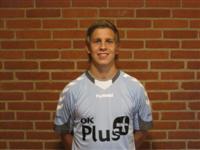 Anden halvleg var et rent chance show til Tjørring IF, det var ligesom at gæsterne forsøgte at spille på det uafgjorte resultat som måske var nok for dem. Eller også var de bange for at tabe og dermed efter alt at dømme rykke ned. Faktum var i hvert fald at vi havde den ene chance efter den anden. 47 minutter spillet, gav Glenn Poulsen muligheden for scoring efter noget ping pong spil med Niclas Jagd Nielsen. Kort efter redder Jonas Sørensen et skud på stregen efter at målmand Jonas Hovesen var solgt, bedste mulighed for gæsterne i anden halvleg. Den sidste halve time kunne fylde godt i referatet, men lad os nøjes med at konstatere at Lennart Spring ikke var speciel skarp foran mål i dag. Han burde have gjort det til 5-1 i stedet for 2-1, da han scorede med 17 minutter til slutfløjt. Det var en situation hvor Lennart Spring blev spillet dybt i venstre side, hvorefter Lennart trak forbi 2 forsvarerer og sendte kanonen af sted, denne gang kom bolden endelig i mål. Kort efter var det Kasper Meier Thomsen der var i præcis samme situation som Lennart, Kasper fik også sat et par forsvarerer, men uden mål til følge. Resten af kampen var vi tættere på 3-1 end Djursland var på 2-2. Alligevel må man ærgre sig hos gæsterne, da der bliver sendt et langskud af sted som var udenfor Jonas Hovesens rækkevidde og blev reddet af overliggeren 10 sekunder før dommeren fløjtede af. Havde de scoret til 2-2, så havde FC Djursland stadig været 2. divisionshold. Nu bliver det i stedet sådan at Holstebro, Middelfart og FC Djursland følger os ned i Danmarksserien.Vi kan være stolte over at vi slutter af med en sejr og beviste at vi til den kommende sæson kan være fortrøstningsfulde. I dag blev det også til debut til 2 U-19 spillede, som begge spillede deres chance og var med til at presse gæsterne tilbage på banen. Tillykke med debuten til Lasse Lund og Daniel Karui Saemala. Spillerne stemte Glenn Poulsen til kampens bedste Tjørring indsats Lennart Spring sluttede som vores topscorer for sæsonen med 6 mål, mens Izet Sabanagic, som i morgen rejser til Kroatien og NK Istra 1961, er den eneste spiller som har spillet alle 31 kampe i denne sæson (30 i divisionskampe, 1 pokalkamp).Følg med i næste referat som kommer søndag den 26. juni, når sæsonen er færdig for 2. holdet og damesenior. Hvor der også er uddelt priser for Årets Fund, Årets Fidus og ikke mindst Årets Spiller.Tjørring IF: 1 Jonas Hovesen 3 Jonas Sørensen 5 Glenn Poulsen 6 Danusan Sritharan 9 Lennart Spring 11 Ole Hansen 13 Steffen Berentsen 14 Kasper Meier Thomsen (86 min: 4 Daniel Karui Saemala) 15 Nicolai AG Pedersen 16 Niclas Jagd Nielsen (84 min: 8 Lasse Lund) 17 Izet Sabanagic (78 min: 7 Lupi Sisto).
Øvrige på bænken: 10 Hans Peter Riis.Advarsel: Ingen.Anders Larsen
/12-06-2011/Lad os få en god afslutningDer er lagt op til en super spændende og intens afslutning på 2. division, hvor hele syv hold kæmper om at undgå tre nedrykningspladser. Flere hold skal mødes indbyrdes, så det er meget svært at spå om udfaldet. Dagens modstander FC Djursland ligger lige over stregen og kan næppe tåle et nederlag i Tjørring. Vi viste i søndagens kamp i Varde, at vi bestemt ønsker at slutte godt af, selvom vi desværre må en tur ned i Danmarksserien efter nederlaget til Brabrand i sidste hjemmekamp. Vi var meget heldige med ikke at være bagud ved pausen i Varde, hvor vi var meget på hælene, da der ikke blev ydet nok, ligesom Varde kom med et gevaldigt pres. Men manglende held og skarphed fra Varde samt superspil af vores målmand Jonas Hovesen bevirkede, at stillingen ved halvleg stadig var 0-0. Men vi spillede en rigtig god anden halvleg, hvor der på alle pladser blev lagt de sidste 10% på indsats og indstilling. Sejren kunne efter anden halvleg være gået begge veje, da vi skabte nogle gode chancer, men trods mange målchancer endte kampen utroligt nok uden scoringer.Udekampen i Grenå i efteråret gav et klart nederlag til Tjørring på hele 5-0. I sæsonens sidste hjemmekamp er der derfor alle muligheder for at tage revanche for dette resultat. I foråret er der sket en stor fremgang på vores hold, selvom vi har været hårdt ramt af skader hos stamspillerne. Men hele holdet er vokset meget, hvor de lidt mere rutinerede har taget et større ansvar, ligesom der er sket en meget stor udvikling hos de unge.Jeg håber, at vi kan holde sammen på vores talentfulde mandskab, hvilket vil give nogle gode muligheder for at skabe gode resultater i Danmarksserien i den nye sæson. Der er en klar ambition om at være med i toppen og vende tilbage til 2. division indenfor kort tid.Jeg tror på, at holdet vil vise hele potentialet i dagens kamp, hvorefter vi forhåbentligt kan få en sejr og bevise, at vi trods alt har haft et godt forår.Vore gæster fra FC Djursland, dommertrioen, sponsorerne og alle de trofaste tilskuere ønskes hermed en god sidste kamp i foråret.John Aas
/09-06-2011/Truppen mod FC DjurslandFølgende spillere er udtaget til hjemmekampen mod FC Djursland:Cheftræner: John Aas
Ass. træner: HP Riis
Ass. træner: Morten Hougaard
Holdleder: Anders LarsenUnderholdende kamp uden målVarde IF-TIF 0-0 (0-0)Det var bestemt ikke nogen kedelig 0-0 kamp. Normalt er 0-0 kampe kedelige og uden ret mange chancer. Men i dag var der masser af chancer. Men ærligt skal det siges, at Varde havde flere scoringsmuligheder end vi.I første halvlegs start var det tydeligt at Varde skulle have point og helst 3 for at holde sig over strengen. Og med det faktum in mente at Varde i næste runde skal til Blokhus, ja så var det i dag der skulle tages point for deres vedkommende. Omvendt vil vi gerne overgå de 25 point vi kom på fra sidste sæson. De 30 minutter var med et hjemmehold der havde speederen i bund. Varde vandt mange 2. bolde og fik mange hjørnespark. Og på disse standardsituationer kan alt ske, men en blanding af en super dag for Jonas Hovesen i målet og et forsvar der - i modsætning til sidste weekend - var kontante og afviklede angrebene gang på gang, hvilket gjorde at hjemmeholdet gik målløse til pause. Varde havde ellers rigeligt af chancer for at bringe sig foran. Vores bedste tilbud i første halvleg var Casper Johnsens skud fra feltkanten, som sneg sig forbi mål i midten af halvlegen.De første 5 minutter af anden halvleg var det stadig Varde med overtaget, hvilket gav en meget stor chance som Jonas Hovesen tog sig af. Efter cirka 50 minutters spil var det ligesom at kampen vendte. Nu fik Tjørring spillerne mere og mere spil. 61 minutter spillet og så bryder Lennart Spring igennem i højre side og skyder, men målmanden parerer, Izet Sabanagic kommer fra venstre side og forsøger at placere skuddet. Desværre kanonere Izet bolden på overliggeren. Flere mindre muligheder bliver skabt, men præges til stadighed af at Varde skal score og spiller meget offensivt. Dette skaber plads til os, samtidig med at vores pasningsspil kommer i gang og vi vinder flere 2. bolde. Efter 80 minutter bliver Lennart Spring sparket ned inde i feltet, men dommeren vurderede at Lennart havde fat i Varde spilleren først og så blev der dømt frispark til Varde. Kun 2 minutter senere var Lennart igen i fremdrift i højre side, denne gang blev bolden sendt modsat til Ole Hansen som flot finder indstiftede Mads Berg Sørensen som er centimeter fra at sende Tjørring i front. 86 minutter spillet og Mads Berg Sørensen header sig selv fri og har kun målmanden tilbage. Men som Mads header bolden frem kommer en Varde forsvarer meget voldsomt ind i Mads, Mads falder forståeligt til jorden. Denne nødbremse af Varde forsvareren takseres helt vanvittigt til et Varde frispark. Ikke fordi at det kan bruges til meget, men dommeren krøb efter kampen til korset og indrømmede fejlen. Men det var en kæmpe mulighed Mads Berg Sørensen blev frataget og dermed også muligheden for Tjørring for at nappe sejren. Til sidst var der chancer i begge ender, men selv om at dommeren fandt plads til 5½ minuts tillægstid forblev kampen målløs.
Jonas Hovesen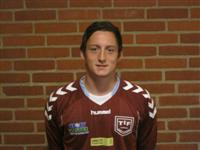 Stor oprejsning til Tjørring IF, som viste at holdet ikke er uden evner. Vi er stadig et 2. divisionshold og det beviste vi i dag! At vi så også har bredden der skal til, understreges af, at Tjørrings bedste markspiller i dag var Nicolai AG Pedersen, der spillede sin kun 3. førsteholdskamp. Mest bemærkelsesværdigt er det dog at han faktisk ikke er en del af A-truppen til dagligt - endnu! Nicolai er nemlig normalvis forsvarsstyrmand på klubbens U-19 mandskab. Dagens bedste Tjørringspiller var i dag Jonas Hovesen, som tog ALT hvad Varde havde at byde på. Og de havde vel omkring 20-25 afslutninger indenfor rammen. Tillykke med indsatsen til begge.Næste, og sidste kamp i 2. division i denne omgang er på lørdag kl. 15:00 hvor FC Djursland kommer til Tjørring.Spillerkommentarer:
En ydmyg Nicolai AG Pedersen fortæller: "Det er en kæmpe oplevelse og en fornøjelse at få fuld spilletid, men hårdt i varmen. Jeg er meget beæret over de rosende ord fra medspillere og trænere. Dette giver smag på mere, jeg håber der bliver flere førsteholdskampe til mig i fremtiden."Dagens Tjørring spiller målmand Jonas Hovesen: "På trods af at nedrykningen er et faktum, så spiller vi godt og viser god moral. Det var en fornøjelse at holde nullet, men med alle de skud der var mod mit mål, så gav det også mange udspark. Så det vil ikke undre mig hvis jeg har krampe i benene i morgen."Tjørring IF: 1 Jonas Hovesen 4 Kasper Thim 5 Glenn Poulsen 6 Danusan Sritharan 9 Lennart Spring (89 min: 2 Adis Novljanin) 11 Ole Hansen (86 min: 7 Lupi Sisto) 12 13 Steffen Berentsen 15 Nicolai AG Pedersen 16 Niclas Jagd Nielsen 17 Izet Sabanagic (80 min: 14 Mads Berg Sørensen). 
Øvrige på bænken: 10 Hans Peter Riis.Advarsel: Casper Johnsen (6p), Steffen Berentsen (6p) og Kasper Thim (6p - karantæne mod FC Djursland).Anders Larsen
/05-06-2011/Optakt til Varde kampenDe øvrige kampe i 27. runde af 2. division vest blev spillet torsdag, hvilket gav stor oprejsning til mange af de øvrige bundhold. Det gør at der nu kun er 4 point mellem Otterup på 15. pladsen og Varde på 9. pladsen, så 7 hold kæmper hårdt om at undgå sorteper. Så Varde har alt at spille for, men deres dilemma er at de kun har spillet sig til sølle 9 point i dette forårs første 13 kampe. Omvendt har vi lavet 13 point i samme periode. Tager vi sidste sæson lavede vi 25 point og med 23 point indtil nu, har vi alle muligheder for at gøre en pointmæssig bedre præstation i denne sæson end sidste. Spillet har været klart bedre i foråret end efteråret for os. Men vi vil ikke forlade 2. division med 6 nederlag på strime, så Varde skal ikke forvente at vi lægger os ned. Vi skal også vise de øvrige hold den respekt at give alt hvad vi har - og det har vi tænkt os at gøre! Så bliv ikke overrasket, hvis det bliver en udesejr til Tjørring IF.Husk også at se flere at klubbens talenter, som spiller på serie 1 holdet på hjemmebane mod Videbæk lørdag klokken 16:00 - som altid fri entre.Følgende spillere er med i truppen på søndag:Cheftræner: John Aas
Ass. træner: HP Riis
Ass. træner: Morten Hougaard
Holdleder: Anders LarsenNedrykkerne fra Brabrand vandt i TjørringTIF-Brabrand 3-0 (1-0)I de første 20 minutter var det Brabrand der sad tungt på kampen og især gæsternes Henrik Andersen var en evig trussel overfor Tjørring-forsvaret. I anden del af 1. halvleg kom vi mere med i kampen. Men alligevel kunne gæsternes Henrik Andersen tage en solotur fra venstre fløj og et godt stykke ind i feltet og lægge bolden i nettet til 0-1. På fejlpasninger i egen forsvarszone gav vi Brabrand 4-5 kæmpe chancer for at score. Men gæsternes udnyttede ikke mulighederne. Til slut i 1. halvleg brød Izet Sabanagic igennem i venstre side og lagde bolden ind til Niclas Jagd Nielsen som kanonerede bolden mod målet, men en feberredning fra Brabrand målmanden. Så det kunne let være blevet 1-4 inden pausen. Men ros skal der også være til Kasper Thim, som i den ene situation reddede bolden på strengen.I anden halvleg hang vores spil meget bedre sammen. Men hos Brabrand var det stadig Henrik Andersen der skabte uroen, hvilket også resulteret i mål i 49. og 63. minut. Vi skabte flere chancer end Brabrand i anden halvleg, hvor af der var 3 rigtig store imellem. Efter 51 minutter blev der spillet smukt og hurtigt pasningsspil midt på banen, med blandt andet Kaper Meier Thomsen og Niclas Jagd Nielsen, som til sidst spillede Lennart Spring helt fri, men desværre blev trækket lidt for langt for Lennart og målmanden fik fat i bolden. Til slut var det Adis Novljanin der blev spillet fri og sendte bolden flot uden om målmanden. Men i sidste øjeblik kom en Brabrand spiller i vejen. Også Ole Hansen var tæt på en scoring da han kom hurtigere til bolden end målmanden og prikkede bolden mellem målmandens ben. Men helt ufatteligt lød dommerens fløjte for frispark til Brabrand.
Niclas Jagd Nielsen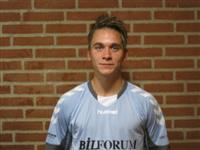 I dag var der også en mulig debut til den unge Lasse Lund som dog ikke kom på banen, men hans støvler kom trods alt på banen. Michael Springs støvler gik nemlig i stykker efter en times tid, og da Lasse Lund var eneste mand på bænken der havde netop denne støvlestørrelse, ofrede Lasse sine støvler til fordel for holdet. Det er en rigtig holdspiller.Spillerne stemte om hvem der var bedste Tjørring spiller. Her faldt valget endnu engang på den hårdt fightende Niclas Jagd Nielsen. Hertil skal det tilføjes, at alle 3 indskiftere også gjorde en god figur.Med dagens nederlag blev vores skæbne i 2. division besejlet og efter sommerferien hedder det Danmarksserien for vores vedkommende. Men vi har bestemt ambitioner om at vende tilbage til 2. division.Tjørring IF: 1 Jonas Hovesen 3 Jonas Sørensen (66 min: 15 Nicolai AG Pedersen) 4 Kasper Thim 5 Glenn Poulsen 6 Danusan Sritharan (71 min: Adis Novljanin) 8 Michael Spring 9 Lennart Spring (62 min: 13 Steffen Berentsen) 11 Ole Hansen 14 Kasper Meier Thomsen 16 Niclas Jagd Nielsen 17 Izet Sabanagic.
Øvrige på bænken: 7 Lasse Lund og 10 Hans Peter Riis.Advarsel: Kasper Meier Thomsen (6p - karantæne mod Varde).Anders Larsen
/01-06-2011/Sammenhold og oprejsningDet har været en lang halvsæson siden vi startede med forberedelserne midt i januar måned. Især på grund af vores placering har det været hårdt både fysisk og mentalt, da vi hele tiden skal fighte ekstra hårdt for at få point og sejre, så vi både kan hænge på og forhåbentligt gå forbi nogle modstandere med sigte på at komme på den rigtige side af nedrykningsstregen. Det har været et oplevelsesrigt forår, hvor der er sket en god udvikling med holdet og de enkelte spillere. Holdet har spillet og især fightet rigtig godt i langt de fleste kampe, hvilket også har givet nogle sejre. For en lille måned siden var vi meget tæt på stregen, men desværre har tre nederlag i træk gjort, at vi er noget længere fra igen. Men vi skal hænge i og give alt de sidste tre kampe, hvor kun sejre tæller for at bibeholde chancen for overlevelse.I sidste hjemmekamp mod Svendborg var vi uheldige med ikke at vinde kampen, hvor holdet især i anden halvleg var meget dominerende og havde chancer nok til at afgøre kampen. Men uheld og manglende dygtighed gjorde, at den afgørende scoring udeblev, hvorefter Svendborg langt ind i overtiden i stedet scorede sejrsmålet på et tilfældigt angreb.Udekampen mod Skovbakken i lørdags var til gengæld en af de svageste præstationer, vi har lavet i dette forår. Det var et kollektivt kollaps, hvor der manglede fokus og indsats. Vi forærede Skovbakken rigtig meget i egen forsvarszone, hvor vi ikke clearede boldene ordentligt væk, ligesom vi slet ikke var over 2. boldene. Da vi satsede bagud 4-2 den sidste halve time med en ekstra angriber for en forsvarsspiller, blev det en åben slagudveksling med et hav af chancer i begge ender. Utroligt nok blev der ikke scoret i denne periode. Men vi var nødt til at satse for at forsøge og vende slaget.Vi skal tage revanche i dagens kamp mod Brabrand, hvor der skal være den helt rigtige indstilling hos alle, så vi kan jagte de tre points. Brabrand ligger pænt i øverste halvdel og virker som et meget homogent og stabilt hold, som i lørdags hjemme vandt over et af topholdene Thisted.Gæsterne fra Brabrand, dommertrioen, sponsorerne og alle de trofaste tilskuere ønskes hermed god kamp.John Aas
/01-06-2011/Truppen til kampen mod BrabrandJohn Aas har udtaget følgende spillere til hjemmekampen mod Brabrand onsdag d. 1. juni kl. 19.00:Cheftræner: John Aas
Ass. træner: HP Riis
Ass. træner: Morten Hougaard
Holdleder: Anders LarsenVores ellers solide defensiv svigtedeSkovbakken-TIF 4-2 (2-1)Omtale på bold.dkVi tog til Skovbakken med tro på egne evner og gik efter 3 point. Bagefter må vi konstatere, at missionen mislykkedes.00:37 stod der på stadionuret, da dommeren fløjtede for mål, 1-0 til Skovbakken. Baggrunden for målet var et boldtab på midten af banen. Bolden blev servet ind i vores felt, hvor vi clearede bolden. Desværre lige i fødderne på Daniel Sivertsen, som sendte hjemmeholdet i front. Intet fungerede i de første 5 minutter. Men så fik vi lidt fast, hvilket gjorde at Michael Spring med en dyb stikning kunne spille Lennart Spring fri i modstanderens felt. Han lobbede smukt bolden over målmanden, og så stod der 1-1 efter 10 minutter. Herefter var vi i en lang periode bedst, hvilket gav os nogle muligheder. 20 minutter spillet; Kasper Meier Thomsen er kun få centimeter fra at prikke bolden i mål efter et indlæg. 22 minutter spillet; Lennart Spring bryder igennem i venstre side, hvor han forsøger med et nyt lob over målmanden, men desværre forbi. Vi kommer frem til flere mindre chancer, indtil Skovbakken har et par store muligheder i 36. og 44. minut. Men i halvlegens sidste minut får vi ikke ekspederet bolden væk fra vores forsvarzone, hvilket hjemmeholdets Lasse Nørdam udnytter ved at sende bolden resolut ind bag Jonas Hovesen til 2-1.
Niclas Jagd Nielsen2. halvleg starter en anelse svingende for vores vedkommende, men så tager Niclas Jagd Nielsen sagen i egen hånd. 49 minutter er spillet, da han afdribler 5 modstandere, inden han kan sende bolden sikkert ind bag Skovbakkens målmand til 2-2. Så sad vi med en god fornemmelse i kroppen og troede på, at det var vendepunktet for os, men nej… Kun 3 minutter efter Niclas’s flotte scoring er vi igen passive på 2. bolden i eget felt, hvilket får det til at se nemt ud, da Anders Schultz kontrolleret header bolden i mål til 3-2. Minuttet efter opstår en lignende situation, som giver samme resultat, denne gang er det Rasmus Breiner, som kan sende et skud i mål, og så står der 4-2. Derfra satser vi det hele og skaber chance på chance, samtidig med at Skovbakken ikke scorer de kontrachancer der naturligvis opstår når der skal satses. Vi får skabt en 5-6 rimelige store chancer den sidste halve time. De to offensive indskiftninger Adis Novljanin og Mads Berg Sørensen har begge deres scoringsmuligheder for at bringe os ind i kampen igen. Mens et langskud fra Izet Sabanagic blev viftet over overliggeren, og Ole Hansen to skud på mål også bliver reddet eller blokeret. Så må vi køre tomhændet hjem til Tjørring. Nu skal vi hurtigt lægge denne kamp bag os og se frem til hjemmekampen mod Brabrand onsdag aften kl. 19:00.Spillerne valgte Niclas Jagd Nielsen som dagens bedste Tjørring spiller, mens der også er ros til Michael Spring for sin indsats.Dagens kommentarer:
Dagens Tjørring spiller Niclas Jagd Nielsen om sin scoring: "Jeg ser ligesom et hul i deres forsvar, og da der ikke er nogen, der går til mig, så kommer det til at se nemt ud.”Assistenttræner Morten Hougaard: "Det var ene og alene vores egen skyld, da vi slet ikke er der, hvor vi skal være. Når man laver sådanne fejl på det her niveau , så bliver de straffet.”Tjørring IF: 1 Jonas Hovesen 3 Jonas Sørensen 4 Kasper Thim 5 Glenn Poulsen 8 Michael Spring 9 Lennart Spring (57 min: 11 Ole Hansen) 12 Casper Johnsen 13 Steffen Berentsen (67 min: 2 Adis Novljanin) 14 Kasper Meier Thomsen (71 min: 10 Mads Berg Sørensen) 16 Niclas Jagd Nielsen 17 Izet Sabanagic. 
Øvrige på bænken: 15 Mads Lodahl.Advarsel: ingen.Anders Larsen
/28-05-2011/Optakt til kampen mod SkovbakkenLørdag kl. 12:30 spiller vi sæsonens 4. sidste kamp mod Skovbakken i Risskov ved Aarhus. Skovbakken har æren af at være det første hold vi vandt over i denne sæson, samtidig var det cheftræner John Aas's debutkamp. Vi vandt 3-2 hjemme på Tjørring Stadion. Alle omkring holdet er klar til at gøre alt hvad man hver især kan for at sikre Tjørring IF endnu sæson i 2. division. På lørdag vil vi se spillerne give alt hvad de har i sig. Så mon ikke det er nok til at give 3 point, vi kan ikke tillade os at stille os tilfredse med mindre.John Aas har udtaget følgende spillere:Cheftræner: John Aas
Ass. træner: Morten Hougaard
Holdleder: Anders LarsenHvilket ord skal man bruge?TIF-FC Svendborg 1-2 (1-1)Ja, det er svært at sætte ord på, men skuffelse er i hvert fald den følelse vi alle har. Svendborg kaldte selv resultatet for heldigt og deres indsats for tandløs. Så synes jeg også det er i orden at vi kalder os selv uheldige og med en godkendt indsats til følge.Kampen startede lige skidt for begge hold, Svendborg virkede umotiveret og vi kunne ikke finde de rigtige positioner på banen. Alligevel var en fejlpasning i gæsternes forsvar ved at give en god mulighed for Kasper Meier Thomsen efter 16 minutter, uden mål til følge. Men efter cirka 20 minutter fandt vi de rigtige positioner og så sad vi på resten af kampen! Efter 23 minutter får Izet Sabanagic en dyb stikning som sendes videre til Kasper Meier Thomsen, som ikke rigtig kan komme til skud. Så klogeligt vælger han at lægge bolden af til Danusan Sritharan, der kanonerer bolden i kassen til Tjørring-føring 1-0. Kun 3 minutter efter tager Lennart Spring turen fra egen banehalvdel og spiller kort før feltet Niclas Jagd Nielsen helt fri, men desværre sendes afslutningen lige på målmanden. Minuttet efter er det så Izet Sabanagic der sender et kvalificeret langskud mod gæsternes mål, men stadig kun 1-0 til Tjørring. 6 minutter før pausen er der så misforståelse mellem to Tjørring forsvarer, som efter lidt spil ender hos Jesper "Gary” Rasmussen, der med lethed kan udligne.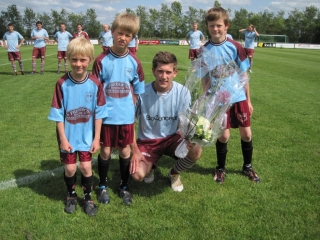 Efter pausen var det stadig vores kamp, det ene angreb efter det andet blev sendt mod gæsternes mål, men uden at vi kunne få scoringer ud af det. Så vi tager kun lige de største chancer. 47 minutter spillet da Kasper Meier Thomsen efter lidt klumpspil får et godt traf på bolden omkring kanten af feltet. 12 minutter senere bryder Kasper Meier Thomsen igen igennem, denne gang valgte en forsvarer at fælde Kasper i feltet og dommeren pegede korrekt på 11-meter pletten - straffespark. Lennart Spring bliver sat til at sparke, men den redder målmanden. Selvom at Svendborg målmanden var for tidligt ude af målet, hvilket linjedommeren også markerede. Men desværre for kampen, så valgte dommeren at ignorere sin linjedommer og der blev dømt hjørnespark. Næste gang kan linjedommeren måske spare køreturen? Denne situation var afgørende for kampens udfald. For som kampen skred frem virkede det som om at vi blev lidt bange for at vinde, som det populært kaldes. Kasper Meier Thomsen legede virkelig kispus med deres højre back i 2. halvleg, hvilket i 83. minut gav Kasper muligheden igen. Denne gang gik skuddet forbi den fjerneste målstolpe, mens både tilbagevendte Mads Berg Sørensen og Jonas Sørensen var centimeter fra at prikke bolden i mål inden chancen var forspildt. Vi pressede mere og mere på for at hive sejren i land, da Svendborg ikke virkede som en trussel den anden vej. Men så sendte gæsternes Martin Æbleø et langskud ind bag Jonas Hovesen, 5 minutter inde i dommerens overtid. Dette gav kampens resultat 1-2, hvilket selvsagt ikke var fortjent på nogen måde. Omvendt er det også svært at bebrejde Svendborg for at være heldige, men tak for de pæne tilkendegivelser - trods alt. Det kunne ikke blive værre oven på en rigtig flot kamp af Tjørring-mandskabet. Skuffelsen var tydelig at læse i ansigterne på spillerne, hvilket er forståeligt. Men gutter, vi må ikke opgive før vi hører sangen fra den fede dame.
Kasper Meier Thomsen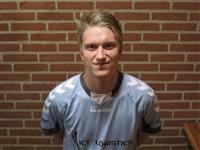 Spillerne valgte forståeligt Kasper Meier Thomsen som dagens bedste Tjørring-spiller. Dette var især på hans præstationer i 2. halvleg, som nok var hans bedste i Tjørring-trøjen. Det skal også nævnes at det var rart at se Mads Berg Sørensen tilbage på banen, efter at hani længere tid har været ude med skade. Til gengæld er Ole Hansen kommet på skadeslisten, hvor Kenneth Spring, Jakob Rahbek, Tobias Rudmose og Glenn Poulsen allerede er. Mens Danusan Sritharan er tvivlsom.Med en Holstebro-sejr i morgen over Lindholm, har vi stadig 4 points til overlevelse inden de sidste 4 kampe. Næste opgave er udekampen mod Skovbakken lørdag den 28. maj kl. 12:30.Dagens kommentarer:
Dagens Tjørring-spiller Kasper Meier Thomsen om kampen: "Skuffelsen er overvældende. Jeg er sur, som mælk der har stået ude for længe. Vi mangler heldet, som typisk for bundhold, hvilket jeg er frustreret over her kort efter slutfløjt.”Cheftræner John Aas: "Retfærdigheden var ikke tilstede i dag. Der var klasseforskel på Svendborg og os. Vi var klart bedste, og så vinder de på sådan et luset mål i overtiden.”Dagens assistenttræner Flemming Spring, da jeg spurgte om John Aas havde 2 linier til kampreferatet: "Hvor mange gange kan der stå "skuffet” på 2 linier?”Tjørring IF: 1 Jonas Hovesen 3 Jonas Sørensen 4 Kasper Thim 6 Danusan Sritharan (46 min: 8 Michael Spring) 9 Lennart Spring (72 min: 10 Mads Berg Sørensen) 12 Casper Johnsen 13 Steffen Berentsen 14 Kasper Meier Thomsen 15 Mads Lodahl 16 Niclas Jagd Nielsen (79 min: 11 Simon Møller) 17 Izet Sabanagic. 
Øvrige på bænken: 5 Glenn Poulsen og 7 Lupi Sisto.Advarsel: Kasper Thim (6p) og Kasper Meier Thomsen (6p).Anders Larsen
/20-05-2011/Vi har hårdt brug for en hjemmesejrMed fem runder tilbage er der tæt og hård kamp om at undgå pladserne under stregen. Holdene i den nederste ende har fået mange points gennem de seneste runder, hvilket har bevirket, at flere hold er kommet med i kampen om at undgå nedrykning.Dagens modstander Svendborg ligger midt i rækken og skal ikke bruge mange flere points for at være i sikkerhed. Holdets resultater har været noget svingende. Svendborg fik dog to sejre i træk på det seneste, men i søndags tabte holdet klart til Thisted hjemme.Vi har haft to svære udekampe i træk, hvilket gav en sejr og et nederlag. Først var vi en tur i Otterup, som placeringsmæssigt er lige over os. Vores start på kampen var rædselsfuld, hvor der ikke blev arbejdet nok på alle pladser, ligesom der blev lavet mange fejl både ang. boldtab på egen banehalvdel og fejlplaceringer. Otterup kom hurtigt foran 2-0, men Niclas Jagd fik kort efter reduceret på en god solopræstation. Vi fik meget rettet op i anden halvleg, hvor den rigtige indstilling kom via hårdt arbejde og langsomt fik vi fat i kampen. Det var dog først i slutfasen, hvor vi satsede med en ekstra angriber for en forsvarsspiller, at kampen tippede helt over til os. Adis Novljaninc fik i sin debutkamp efter indskiftningen hurtigt scoret to mål, hvilket gav os sejren på 3-2.I lørdags var vi en tur i Blokhus og mødte topholdet. Vi gik uimponeret til opgaven og der blev leveret en fremragende holdindsats gennem hele kampen, hvor alle arbejdede stenhårdt. Blokhus havde bolden mest, som forventet, men chancemæssigt var det helt lige. Sejrsmålet til Blokhus blev scoret kort før pausen på et fremragende langskud uden chance for Jonas Hovesen i målet. På trods af det høje tempo og den store arbejdsindsats, var vi faktisk i stand til at presse Blokhus helt tilbage i slutfasen, hvor vi var tæt at udligne et par gange. Vi viste som hold, at vi er tæt på at kunne matche alle hold i rækken, når vi yder det allerbedste.
Jonas Sørensen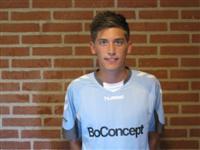 100 kamps jubilæum
Klubben skriver følgende: ”Jonas Sørensen spillede i lørdags sin kamp nummer 100 på førsteholdet i Tjørring IF, da vi på udebane mødte Blokhus FC. Jonas er af egen avl i Tjørring IF, og har faktisk aldrig spillet for andre klubber. Jonas debuterede tilbage i 2005 i en hjemmekamp mod Lindholm. Jonas er på vej tilbage efter en længere skadesperiode, og har i dette forår spillet 2 kampe og det er en sand fornøjelse at have denne fighter tilbage på holdet. Jonas er en spiller som aldrig giver op, og ofte kan det være en tvivlsom fornøjelse at spille over for ham. Tilmed har Jonas evner i begge ender af banen, hvilket gør at trænerne kan benytte ham både offensivt og defensivt. Buketten til Jonas, er sponsoreret af Galleri Tusindfryd, Tjørring Hovedgade, og overrækkes af spillere fra klubbens U8 og U10 hold, som måske i fremtiden selv når de flotte 100 kampe.”Der skal også herfra lyde et stort tillykke til Jonas.Hermed ønskes alle en rigtig god kamp.John Aas
/19-05-2011/Truppen til hjemmekampen mod SvendborgFølgende spillere er udtaget til truppen mod Svendborg:Cheftræner: John Aas
Ass. træner: Flemming Spring
Holdleder: Anders LarsenJonas Sørensen - 100 kampe for Tjørring IFBlokhus FC-TIF 1-0 (1-0)Referat på Blokhus FCs hjemmeside
Artikel på Nordjyske.dk
Foto: FOTOVAGN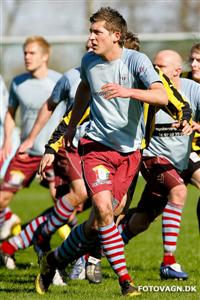 Udekampen mod Blokhus FC, blev spillet i et godt gang regnvejr. Men det er Blokhus FCs cheftræner Søren Kusk vant til når han møder Tjørring IF, både som Blokhus-træner og da han trænede Hobro. Det har faktisk regnet i alle 4 opgør.Lad os straks konstatere at det var en rimelig kedelig kamp for den neutrale beskuer. 11 minutter spillet. Første store mulighed blev foræret til Blokhus FC af dommeren, som dømte indirekte frispark for en tilbagelægning - der ikke var der. Heldigvis udnyttede Blokhus ikke denne gave. Dommeren medgav fejlen efter kampen. Det skal tilføjes at der ikke var noget at påsætte dommeren, han dømte en god kamp. 19 minutter spillet og Niclas Jagd Nielsen brød igennem, ligesom han gjorde i Otterup, men denne gang gav det ikke mål. 42 minutter spillet, så sender Conor O’Brien et tilfældigt skud af sted som har et mærkeligt bræk i luften, som snyder Jonas Hovesen i Tjørring målet. Så stod der 1-0 til Blokhus, som gik til pausen uden at have skabt de store målchancer. Naturligvis havde begge hold deres muligheder, men ikke yderligere målchancer end tidligere nævnt.Første chance i 2. halvleg kom, da jubilaren Jonas Sørensen tog indkast som Casper Johnsen forlængende videre til Kasper Meier Thomsen, som desværre misbrugte den store mulighed for udligning. Der var på dette tidspunkt spillet 64 minutter. 6 minutter senere skaber Blokhus en 2-3 gode chancer som en kvik Jonas Hovesen tager sig af. De sidste 15 minutter står der Tjørring på og vi presser voldsomt på for at hive et point med hjem. Blandt andet med muligheder til Ole Hansen og Danusan Srithanran. Sidstnævnte rammer overliggeren i overtiden, men desværre fik vi ikke bolden i mål. Blokhus kan kun være tilfredse med at kunne føje 3 points til kontoen. Her i bussen er vi dog en anelse ærgerlige over at vi ikke fik point med hjem, da vi føler at vi havde mulighederne i dag. Men det er klart at topholdet er et godt hold og man derfor ikke kan sige at det er ufortjent. Men nærmere at vi havde fortjent bedre i dag. Det er befriede at se at vi i dag, igen er med mod et af topholdene - ligesom mod Thisted FC. Det er kun mod Aarhus Fremad, hvor vi ikke havde et ben til jorden. Derfor kan vi også kun tilkendegive vores sympati med netop Aarhus Fremad, som blev sorteper i forbindelsen med Middelfart-skandalen i torsdags.
Jonas HovesenSpillerne fandt frem til at Jonas Hovesen var dagens bedste Tjørring spiller. Det kan vi andre ikke indvende noget imod. Men dog vil vi nævne at både Niclas Jagd Nielsen og Steffen Berentsen også leverede en god kamp i dag.Husk at mød op på Tjørring Stadion på fredag i kampen mod Svendborg, hvor vi skal hylde Jonas Sørensen for hans 100 kampe for Tjørring IF. Kampen starter kl. 15.00.Dagens spillerkommentarer:
Dagens Tjørringspiller Jonas Hovesen om hans eget forår: "Mit forår har været bedre end efteråret, hvor jeg føler at jeg er vokset sammen med resten af holdet. Vi står tilbage med en bitter følelse oven på dagens kamp, hvor vi tilmed har gode muligheder i slutningen af kampen.”Jonas Sørensen om sit 100-kamps jubilæum: "Jeg er meget stolt over at have spillet 100 kampe for Tjørring. Jeg har altid spillet i Tjørring, så jeg håber det kan give inspiration til ungdomsspillerne i klubben, der kan have 100 kampe som deres mål.”Tjørring IF: 1 Jonas Hovesen 3 Jonas Sørensen 4 Kasper Thim 6 Danusan Sritharan 9 Lennart Spring 12 Casper Johnsen 13 Steffen Berentsen (85 min: 2 Adis Novljanin) 14 Kasper Meier Thomsen (72 min: 11 Ole Hansen) 15 Mads Lodahl 16 Niclas Jagd Nielsen 17 Izet Sabanagic (87 min: 7 Lupi Sisto).Advarsel: Kasper Thim (6p).Anders Larsen
/14-05-2011/Optakt før turen til BlokhusSå gælder det endnu en udekamp, denne gang er det mod Blokhus FC på Jetsmark Stadion, Bredgade 140, 9490 Pandrup.Torsdagens helt store nyhed i 2. division er, at Middelfart Fodbold ikke har haft spillercertifikatet for spilleren Ole Dau, hvilket har stor betydning for mange hold i rækken. For Tjørring IF betyder det, at vi pludseligt er kommet 2 point tættere på overlevelse. Læs den officielle meddelelse her og den nye stilling i 2. division vest her.I sidste weekend beviste vi, at man skal tro på point hele vejen, selvom man er bagud. Det var en vigtig sejr over Otterup, som holder os inde i kampen om overlevelse. På lørdag kan vi nok ikke tillade os at forvente point, men det skal absolut ikke forhindre os i at gøre forsøget. Nu gælder det Blokhus FC, som i vinterpausen blandt andet fik tilgang af den tidligere Tjørringspiller Ziad Nasser. Med et glimt i øjet kan man vel kalde Blokhus FC for de evige oprykningskandidater, men den betegnelse er også meget beskrivende for deres kvaliteter, som man ikke skal undervurdere. Blokhus FC har vundet alle 3 tidligere opgør mod Tjørring IF, men presset er 100% på Blokhus FC, der ikke kan tåle pointtab i parløbet med Aarhus Fremad om den vigtige førsteplads, der giver muligheden for oprykning til 1. division.Følgende spillere har fundet vej til truppen, udvalgt af cheftræner John Aas:Cheftræner: John Aas
Ass. træner: Morten Hougaard
Holdleder: Anders Larsen
Holdelder: Ole ChristensenEventuelle milepæle:
- Jonas Sørensen kan spille sin kamp nummer 100 for Tjørring IF.
- Casper Johnsen kan spille sin divisionskamp nummer 25.Anders Larsen
/12-05-2011/Tjørringspiller skifter til den kroatiske NK Istra 1961Den bosniske Izet Sabanagic har skrevet en kontrakt på 1 år med NK Istra 1961 som i øjeblikket er nummer 15 i den bedste kroatiske række Prva HNL (1. division). Klubben har hjemsted i den kroatiske havneby Pula, som ligger ud til Adriaterhavet.Izet Sabanagic har, inden lørdagens kamp mod Blokhus FC, spillet 40 kampe og scoret 6 mål for Tjørring IF siden han ankom i januar 2010. Skiftet sker til sommer. Således spiller Izet Sabanagic sæsonen til ende for Tjørring IF i 2. division vest.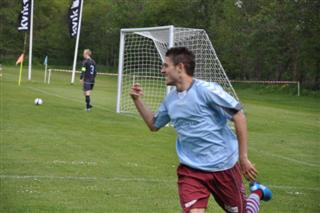 Tjørrings glade amatører er uden mulighed for at kunne tilbyde spillerne kontrakt, derfor er der heller ikke nogen sure miner fra klubbens side. Vi kan kun ønske Izet tillykke med kontrakten og held og lykke fremover. Izet har følgende at sige om sit stifte: "Det er en utrolig spændende udfordring der venter mig i Kroatien, som jeg virkelig glæder mig til. Jeg har nydt min tid i Tjørring IF, hvor der har været et super kammeratskab, med en fantastisk positiv ånd hvilket er anbefalelsesværdigt.”/09-05-2011/Sol, men ingen måltørke giver 2. udesejr i træk!Otterup - TIF 2-3 (2-1)Omtale på Otterups hjemmeside
Artikel på bold.dkDagens kamp var vigtig for begge hold, det var tydeligt på kampens afvikling. Hvor der blev kæmpet en brav kamp på midtbanen, der skal jo som bekendt 2 mandskaber til at skabe en kamp - og en kamp blev der i hvert fald skabt. Så tak til alle 22 spillere for det.Efter blot 2 minutter fik Kasper Meier Thomsen en mulighed, hvor Meiers tørre hug på mål blev reddet af målmanden. Desværre kikser vi en boldberøring efter 4 minutter, som Laust Obling ikke er sen til at udnytte til 1-0. 12 minutter senere gør Michael Overgård det til 2-0 efter et flot indlæg fra højrefløj. Dette kunne virke som en mavepuster på os. Men som et bevis på at en god indsats hjælper; så tager Niclas Jagd Nielsen et fantastisk flot soloridt forbi 3 modstandere inden han kontrolleret passerede Otterup målmanden med en yderside til 2-1, 19 minutter er spillet og 3 mål. Sikke en start på kampen for den neutrale beskuer. Minuttet efter 2-1 målet lægger Niclas Jagd Nielsen bolden ind i bagfeltet, hvor Ole Hansen straks finder Casper Johnsen der ikke får traf på bolden. Efter 24 minutter er det så Ole Hansen der har chancen for udligning efter flot indlæg fra Izet Sabanagic, men uden mål til følge. Resten af halvlegen bliver der ikke skabt flere væsentlige chancer. I pausen må alle konstatere at kampen er helt åben.
Adis Novljanin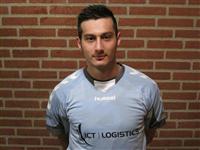 2. halvleg er noget af en chancefattig affære, hvor der er dømt skyttegravskrig på den centrale 1/3 af banen. Hvor begge hold kæmper hårdt for at få overtaget. En småskadet Glenn Poulsen bliver efter 62 minutter erstattet af den tilbagevendte Jonas Sørensen, som scorede sidst vi var på besøg hos dagens værter. Pludselig efter 71 minutter sender Izet Sabanagic en dyb stikning af sted til en ualmindelig fri Danusan Srithanran, som bliver den lille i duellen med målmanden. Bolden sniger sig forbi den ene stolpe. 79 minutter er der spillet, da der bliver debut til Adis Novljanin. Det var nok en af de bedste udskiftninger trænerteamet har lavet i lang tid. Allerede minuttet efter indskiftningen kommer Izet Sabanagic til baglinjen og sender bolden ind over. Bolden ser ud til at blive for lang. Men på modsatte side står Lupi Sisto heldigvis klar og sender bolden ind i feltet, hvor Adis’s lange tå lykkes at indfange bolden med en afslutning til følge, som målmanden parerer, men Adis er hurtigt over reposten og kan udligne til 2-2. Hvilken debut, med scoring efter 1 minut på banen. 84 minutter spillet og Izet er på bolden i højre side, denne gang slår han bolden tidligt ind til Niclas Jagd Nielsen, som hurtigt finder Adis Novljjanin der runder en forsvarsspiller og ligger bolden hårdt mellem benene på keeperen som på den måde kommer til at se uheldig ud i situationen. Men faktum er at der nu står 2-3 til Tjørring IF, blot 5 minutter efter at Adis kom på banen. Det er vist alle angribers drøm at få en debut hvor man kommer sent på banen, scorer 2 mål og afgør kampen til holdets fordel. For at det ikke skal være løgn så havde Adis muligheden for hattrick, men en Otterup fod kom i vejen for skuddet.
Niclas Jagd NielsenStemningen i omklædningsrummet var mesterskablig - hvis der findes sådan et ord? Men nu har vi en uge til at få hænderne ned igen, for så er der en ny opgave i jagten på den befriende 12. plads som er sæsonens mål. Hvilket vil sikre Tjørring IF endnu en sæson i fodboldens 2. division. Spillerne var næsten enige om at hvem der var dagens bedste Tjørring spiller, men 13 ud af 14 mulige stemmer, blev Niclas Jagd Nielsen valgt. For den som ikke har set kampen og tænker hvorfor Adis med hans 2 mål ikke blev valgt. Må jeg sige at det ikke handler om et fravalg af Adis, men et tilvalg af den gudsbenådede fighter Niclas Jagd Nielsen, der selv scorede et mål og leverede en assist.Dagens spillerkommentarer:
Adis Novljanin debutant og dobbelt målscorer: "Da jeg i torsdags fik beskeden om at jeg skulle med og sandsynligvis får spilletid. Allerede da havde jeg en god følelse i kroppen og vidste at jeg nok skulle score. Jeg havde jo meget at bevise når jeg får chancen.”Kampens spiller Niclas Jagd Nielsen om kampen: "Selvom vi kommer bagud og laver mange dumme fejl, er jeg stolt over at være på et hold der fighter til det sidste. Samtidig er det en fornøjelse at se indskifterne gøre det så fremragende.”Tjørring IF: 1 Jonas Hovesen 3 Steffen Berentsen (79 min: 2 Adis Novljanin) 5 Glenn Poulsen (62 min: 9 Jonas Sørensen) 6 Danusan Sritharan 8 Michael Spring 11 Ole Hansen (70 min: 13 Lupi Sisto) 12 Casper Johnsen 14 Kasper Meier Thomsen 15 Mads Lodahl 16 Niclas Jagd Nielsen 17 Izet Sabanagic. 
Øvrige på bænken: 10 Hans Peter Riis.Advarsel: Niclas Jagd Nielsen (3p).Anders Larsen
/07-05-2011/Optakt før turen til OtterupEfter et sjældent nederlag på hjemmebane til topholdet Thisted FC, så gælder det på lørdag kl. 14:00 Otterup på Otterup Stadion. Det glædelige er at vi aldrig har tabt til Otterup. 2 uafgjorte i sidste sæson og en sejr ”hjemme” i Vildbjerg i efteråret. Den kamp huskes nok mest for den dramatiske afslutning, hvor gæsterne fra Otterup førte 1-2 indtil 90 minutter. I overtiden blev en Otterup spiller udvist, vi scorede 2 gange til slutresultatet 3-2. Som om det ikke var nok, så fik Otterup annulleret et mål efter vores 3-2 scoring. Det fik naturligvis følelser frem i alle.På lørdag er det en ny dag og en ny kamp, Otterup har forlods lovet solskin og godt vejr. Det vil vi naturligvis glæde os til. Adis Novljanin kan få debut i lørdagens kamp, mens der er muligt comeback for Jonas Sørensen, der er i fuld træning efter en længere skadesperiode. Mens Jakob Rahbeks skade frygtes værre end først antaget, hvilket en skanning skal klarlægge.Cheftræner: John Aas
Ass. træner: Hans Peter Riis
Holdleder: Anders Larsen
Holdelder: Ole ChristensenEventuelle milepæle:
- Glenn Poulsen kan spille sin kamp nummer 25 for Tjørring.Anders Larsen
/05-05-2011/Den enes død, den andens brødTIF - Thisted FC 1-4 (0-0)TV-reportage hos TV/Midt-Vest
TV-reportage hos Kanal SportDet var ikke fordi, at Thisted ikke fortjente sejren, set over hele kampen. Men det var heller ikke fordi, at de var voldsomt meget bedre end Tjørring IF, i en livlig kamp. Optimismen var ikke til at tage fejl af. Hjemmebanestatistikken skulle bevares og udbygges, det var forhåbningerne til kampen.Det startede også glimrende, allerede i det første minut kom vi frem i gæsternes felt med en halv chance. Det var også en Tjørring-spiller der kom først i fokus, Niclas Jagd Nielsen fik kampens første gule kort og for ham det første i sæsonen. Så var der sendt et signal om, at der ville blive fightet. I de første 20 minutter var det topholdet som var spilstyrende, selvom der var muligheder i begge ender, uden at det blev farligt. 29 minutter spillet og kampens første store chance faldt ned til Lennart Spring på Niclas Jagd Nielsens indlæg. Lennart trykkede spontan af, men desværre ramte skudet lige på målmanden. 10 minutter senere havde Thisted haft 2 chancer til at bringe sig foran; et hovedstød på overliggeren og en forbier af U-19 landsholdsspilleren Mikkel Agger. I slutminutterne af første halvleg havde vi endnu 2 store chancer for at komme på tavlen inden pausen. Først er det Izet Sabanagic der slår den bagud til Simon Møller, som sender bolden ind i hovedet på en fri Lennart Spring. 20 sekunder senere er det Danusan Shithanran, der sender kanonen afsted med en god redning af Thisted-målmanden til følge.
Jonas Hovesen2. halvleg forsatte, hvor første var sluttet. Thisted som tophold, der virkede mere og mere opgivende og frustrede over, at de ikke bare kunne køre os over. 59 minutter spillet, frispark taget af Glenn Poulsen frem til Lennart Spring i venstre side, som finder den tilbagevendte Michael Spring på midten, som tager et lille træk og køligt sender bolden i mål til Tjørring føring 1-0. Lad mig slå fast med det samme, at Thisted ikke havde en eneste stor chance i 2. halvleg ud over dem, de scorer på. Det er naturligvis effektivt, men fortæller også at vi faktisk var helt med i kampen. Efter 61 minutter kommer en Thisted-spiller lidt heldigt igennem vores forsvar i venstre side. Mellem venner og fjender står Daniel Kristensen fri nok til at scorer til 1-1. Vi forsøger hurtigt at svarer igen, minuttet efter er det Danusan Srithanran som finder Izet Sabanagic, der får et godt træf på bolden - men forbi. 64 minutter spillet og Michael Spring finder en fremstormende Lennart Spring der lige nødagtigt ikke når frem til bolden. Efter 72 minutter sender Thisted forsvaret en bold frem i blinde, til deres held ender den hos Mikkel Agger der kan bringe gæsterne i front med 1-2. Blot 2 minutter senere ser Mads Lodahl uheldig ud og begår straffe, som Daniel Kristensen sikkert sender i mål. Ganske tilfredsstillende for bænken, så falder moralen ikke hos Tjørring-spillerne, som frem til 4-1 målet faktisk presser voldsomt på for at komme på 2-3. Tæt på var vi 2 gange; 75 minutter spillet, den indskiftede Kasper Meier Thomsen finder Izet Sabanagic med en dyb stikning, men lige over mål. 77 minutter spillet og denne gang er det Lennart Spring som får spillet Izet fri, men et super redning af målmanden holder Izet fra at komme på tavlen. 85 minutter spillet og Tjørring forsvaret bliver taget på sengen, hvilket Daniel Kristensen udnytter til slutresultatet 1-4.
Danusan Sritharan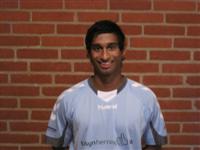 Efter dagens kampe er vi stadig nummer 14 og har 6 point til overlevelse, hvilket vi stadig tror på. Spillerne valgte målmand Jonas Hovesen og midtbanedynamoen Danusan Sritharan til dagens bedste Tjørring spillere. Det er ganske fortjent. Næste kamp er lørdag den 6. maj i Otterup kl. 14:00. Det bliver en rigtig bundgyser. Vi har mødt dem 3 gange tidligere og har aldrig tabt. 2 uafgjorte i sidste sæson og en sejr i efteråret "hjemme" i Vildbjerg.Dagens spillerkommentarer:
Michael Spring om kampen og målet: "Det er en fornøjelse af spille 90 minutter igen. Målet er et resultat af dårlig opdækning som giver mig god tid til at sende bolden uden om forsvaren og målmanden" .En af dagens bedste Tjørring-spillere Danusan Srithanran: "Det er en bitter følelse man står med, for det var ikke som i Aarhus Fremad kampen hvor vi ikke fik et ben til jorden. Thisted spillede vi med og havde også rimelig styr på dem. Men personlige fejl giver Thisted den plads der skal til for at de kan udnytte deres rutine til sejr" .Tjørring IF: 1 Jonas Hovesen 3 Steffen Berentsen 4 Kasper Thim 5 Glenn Poulsen 6 Danusan Srithanran (67 min: 14 Kasper Meier Thomsen) 8 Michael Spring 9 Lennart Spring 13 Simon Møller (73 min: 12 Lupi Sisto) 15 Mads Lodahl 16 Niclas Jagd Nielsen (55 min: 11 Ole Hansen) 17 Izet Sabanagic. 
Advarsler: Niclas Jagd Nielsen (4p), Kasper Meier Thomsen (6p) og Kasper Thim (6p - karantæne mod Otterup).Anders Larsen
/30-04-2011/Spændende opgør med et af topholdeneThisted hænger på lige i hælene på Aarhus Fremad og Blokhus i toppen af rækken, hvorfor lørdagens opgør har en ekstra dimension. Holdet har været en anelse svingende, hvor de den ene dag vinder stort, men pludselig taber til et af bundholdene Rishøj hjemme. Thisted har rutine og en god fysik, ligesom holdet har nogle gode offensive kvaliteter. Så jeg imødeser et spændende opgør, hvor vi kun kan overraske. Kan vi fortsætte de gode takter fra de seneste kampe, ligger der dog en lille chance for at overraske.Påsken var gylden for os, da de to nøglekampe begge gav sejre. Kampene blev først og fremmest vundet på en rigtig god indstilling, hvor der blev arbejdet hårdt på alle pladser, ligesom holdet viste skarphed i begge felter.Skærtorsdag hjemme mod Middelfart gav en sejr på 5-2, men kampen var mere spændende end cifrene antyder. Middelfart havde et spillemæssigt overtag det meste af kampen, da holdet har gode offensive kvaliteter med mange gode spillere. Til gengæld var holdet meget sårbare i det defensive bl.a. fordi de offensive spillere ikke arbejdede defensivt, hvilket gav vores kontraspil gode vilkår. Det var hårdt arbejde defensivt og et direkte kontraspil med skarphed i afslutningerne, som gav den klare sejr. På dagen var Lennart Spring bedste spiller med to scoringer og oplæg til medspillerne, men Kasper Thim var ligeledes meget stærkt spillende i det defensive, hvor han styrede de bageste tropper suverænt.2. påskedag var vi på forårets længste tur til Rishøj ved Køge, hvor der var meget vigtige points på spil, da Rishøj før kampen havde to points mere end os. Kampen blev afviklet på en mildest talt elendig bane. Da vi var godt forberedt spillede vi efter forholdene meget enkelt og lidt primitivt på egen banehalvdel. Endnu engang var det hårdt arbejde, som gav en meget fortjent sejr på 2-0 efter flotte scoringer af dagens spiller Izet Sabanagic, hvor også især Mads Lodahl i midterforsvaret viste stor styrke.Hermed ønskes alle velkommen til dagens opgør, som forventes at blive meget intenst.John AasTruppen til lørdagens hjemmekamp mod Thisted FC2. divisions i øjeblikket bedste hjemmehold, Tjørring IF, har under ledelse af cheftræner John Aas udtaget følgende til kampen mod Thisted FC lørdag den 30. april 2011 klokken 15:Cheftræner: John Aas
Ass. træner: Morten Hougaard
Holdleder: Anders Larsen
Holdelder: Ole ChristensenTjørring er rækkens bedste hjemmeholdEfter vinterpausen stod Tjørring-holdet uden de skadede tvillingebrødrene Michael og Kenneth Spring samt fighteren Jonas Sørensen og angriberen Mads Berg.Nu er status noget bedre, Jonas Sørensen er på vej tilbage på træningsbanen hvor Mads Berg allerede har gang i træningen. Michael Spring fik comeback og sæsondebut i seneste 5-2 hjemmesejr mod Middelfart, mens forsvarskæmpen Jakob Rahbek fik revet et ledbånd over i knæet i udekampen mod Aarhus Fremad. Tilbagevendte Michael Spring fortæller: "Jeg har været ude siden maj sidste år, så tålmodigheden har været sat på prøve. Men det er dejligt at være tilbage på banen og give holdkammeraterne en hjælpende fod i kampen for overlevelse.”Som forårets hidtil 7. bedste mandskab fastholder man troen på at der også er divisionsbold i Herning-forstaden efter sommerferien. Det er i øjeblikket er en fornøjelse at se hvordan de yngre spillere tager ansvar i fraværet af de rutinerede skadede spillere. Der er samtidig flere unge spillere fra U-19 holdet som gør det så godt at nogle af dem nemt kan være inde omkring førsteholdet efter sommerferien. En af dem er Nicolai ’AG’ Pedersen som fik divisionsdebut i 2-0 sejren ude mod Rishøj."Det er altid spændende at være med til at bygge noget op, det er en nydelse at se hvordan spillere vokser med opgaven. Efter vinterpausen føler jeg også at jeg har fået sat mit præg på holdet, selvom at det naturligvis også er en videreførelse af det som Flemming Spring har skabt de foregående år” beretter Cheftræner John AasTjørring har vist sig som et stærkt hjemmehold. Hjemmebane-statistikken er så god at Tjørring faktisk er det bedste hjemmehold i rækken, hvis man ser formkurven over de seneste 5 hjemmekampe. 4 sejre og en uafgjort som giver 13 point. Det kan ingen andre hold i rækken prale med. Selvom at næste modstander er topholdet Thisted FC, som må være favoritter, så kan vi måske alligevel overraske og endnu en gang tilføje point til kontoen. Desuden skal det også nævnes at John Aas i sin tid som cheftræner for Tjørring IF aldrig har tabt på hjemmebane, kun 0-0 kampen mod Holstebro blev ikke vundet - men den blev jo også spillet i Vildbjerg…Tag familie, naboer og venner med ud i solen og støt Tjørrings divisionshold i kampen om overlevelse. Spillerne nyder støtten fra vores gode publikum og vil meget gerne have mere!!Anders Larsen
/27-04-2011/Anden sejr i påskenRishøj-TIF 0-2 (0-1)Stemningen i bussen er ubeskrivelig god. En lang bustur dagen før en arbejdsdag og med 3 points med hjem, ja så bliver det ikke bedre. Nu er vi så kun 3 points fra overlevelse, vi er nu på en 14. plads, så vi er på rette vej. Som der bliver spøgt med bagerst i bussen, så skal Ole Hansen være glad for at Casper Johnsen har karantæne i næste kamp. Så steg chancen da for at Ole kan få plads i truppen til næste kamp, som er hjemme mod Thisted FC lørdag den 30. april kl. 15:00.Dagens kamp blev spillet på den eneste bane i divisionerne, som har et større areal med jord end med græs - hvilket Rishøj heller ikke er stolt af. Men vi spiller selvfølgelig efter forholdene. 14 minutter spillet da kampens første chance opstår til Izet Sabanagic, der blev spillet fri af Lennart Springs indlæg fra højre side. 4 minutter senere har Rishøj en kæmpe chance, som opstår ved at Jonas Hovesen går fejl af et indlæg , som Rishøj fyrer af mod mål, men Kasper Thim har luret det og redder på strengen. Første halvleg bliver meget spil på langs af banen med masser af lange bolde fra begge hold. Netop en lang bold fra Kasper Thim bliver sendt ud i venstre side, hvor Lennart Spring formår at være cool og holde i bolden til der kommer opbakning, på midten kommer Izet Sabanagic løbende og får en perfekt aflevering fra Lennart. Izet tøver ikke og banker bolden i mål til Tjørring føring 0-1 efter 31 minutters spil. Rishøj får pludselig en mulighed 3 minutter før pausen som Glenn Poulsen får bremset i sidste øjeblik.
Izet Sabanagic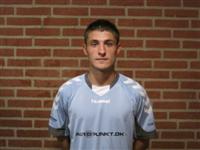 2. halvleg starter hjemmeholdet bedst, 8 minutter efter pausen er de tæt på med et hovedstød efter hjørnespark i højre side. Halvlegen præges af at vi er foran og Rishøj forsøger at presse på til udligning, men de store chancer udebliver for begge hold. Spændingen er intakt indtil 10 munitter før tid, hvor en hurtig Tjørring omstilling bliver til en målgivende aflevering fra Niclas Jagd Nielsen til Izet Sabanagic som på denne måde bliver dobbelt målscorer. Kampen slutter lidt grimt, da den rutinerede Dennis Danry helt uhæmmet planter en albue i ansigtet på netop indstiftede Lupi Sisto, hvilket naturligvis blev takseret til direkte rødt kort.Spillerne valgte Izet Sabanagic som dagens bedste Tjørring-spiller.Dagens spillerkommentarer:
Den dobbelte målscorer Izet Sabanagic fortæller om dagen sejr: "Det var helt kanont at vinde på udebane, det har jeg aldrig tidligere prøvet i Tjørring-trøjen. Det er selvfølgelig en nydelse at kunne bidrage til sejren med 2 mål."
Forsvarsklippen Mads Lodahl oplevede kampen således: "Under elendige baneforhold, skabte Rishøj et par gode chancer i starten af kampen. Men efter vores 1-0 scoring har vi styr på kampen. I 2. halvleg holder vi dem fra farlige chancer og kører den hjem. Super med sæsonens første udesejr."Tjørring IF: 1 Jonas Hovesen 3 Steffen Berentsen 4 Kasper Thim 5 Glenn Poulsen 6 Danusan Sritharan 9 Lennart Spring (77 min: 14 Kasper Meier Thomsen) 12 Casper Johnsen 13 Simon Møller (86 min: 11 Lupi Sisto) 15 Mads Lodahl 16 Niclas Jagd Nielsen (83 min: 2 Nicolai ’AG’ Pedersen) 17 Izet Sabanagic.
Øvrige på bænken: 10 Hans Peter Riis.Advarsler: Casper Johnsen (6 p - karantæne mod Thisted FC).Anders Larsen
/25-04-2011/Optakt før turen til RishøjMandag, 2. påskedag, går turen til det sjællandske Rishøj Stadion. Det bliver et spændende opgør, da det er en bundgyser blandet med det faktum at Rishøj er ligaens ringeste hjemmehold og vores udebanestatistik heller ikke er prangende… Når det er sagt er vi klart inde i en god stime, hvor spillet begynder at hænge sammen fra kamp til kamp, både ude og hjemme. Nu mangler vi blot at score flere mål end modstanderen på udebane. Mon ikke det bliver på mandag? Vi kommer fra en frisk 5-2 sejr over Middelfart og vandt 3-1 da Rishøj besøgte os i efteråret, så optimismen er helt i top.Cheftræner: John Aas
Ass. træner: Hans Peter Riis
Holdleder: Anders LarsenSkarphed gav 3 point til Tjørring IFTIF-Middelfart 5-2 (2-1)Middelfart var på besøg hos "de glade amatører” fra Tjørring IF, som endnu engang fik point på hjemmebanen. Faktisk fører Tjørring hjemme-formkurven i 2. division vest, hvis man ser på de seneste 5 hjemmekampe, så har Tjørring 4 sejre og 1 uafgjort, hvilket giver 13 point, ligesom Næsby. Men Tjørring har en målforskel på +7, mens Næsby "kun” har +6.1. halvleg var knap kommet i gang, da en lang bold kom frem til Lennart Spring der hurtigt spillede videre til Tobias Rudmose. Tobias drev bolden frem i en lige linie mod målet, og sendte bolden i mål uden problemer, 1-0 til Tjørring. Middelfart overtog snart spilstyringen og havde et par kæmpe muligheder ved Ole Dau og Søren Petersen i de første 20 minutter. Efter 23 minutter kom Middelfart anfører, Henrik Thomsen, højst ved et indlæg i forbindelse med et hjørnespark, så var der udlignet. Men blot 6 minutter senere sendte Tobias Rudmose bolden ind i feltet, bolden endte i modsatte side hvor Casper Johnsen kæmper hårdt for bolden. Casper sender bolden ind i brystet på Lennart Spring, som tæmmer bolden og smækker bolden i kassen til 2-1. Middelfart havde resten af halvlegen stadig mest af spillet, uden der kom mål ud af det.2. halvleg startede ligeså godt som første. 5 minutter inde i halvlegen blev Lennart Spring fældet på kanten af feltet, Glenn Poulsen gjorde klar til at tage frisparket. Glenn sendte på vidunderlig vis kuglen op i fjerneste målhjørne, uden chance for keeperen, så var Tjørring på 3-1. Nu blev vi sat under pres af gæsterne, som kom tættere og tættere på målet. Efter 82 minutter er der et kiks i vores forsvarskæde, som gør at Ole Dau får den nødvendige plads til at han kan bringe spænding ind i kampen, med sin scoring til 3-2. Middelfart fortsætter presset for at få point med hjem til Fyn. 3 minutter før tid, får de et hjørnespark, som de vælger at sparke kort ind i feltet. Men den har Kasper Thim læst, så han opfanger bolden. Så går det stærkt den anden vej, hvor han omkring midten af banen afleverer videre til indstiftede Kasper Meier Thomsen, som ved feltkanten vifter en forsvarer væk og så står der 4-2 til Tjørring.93 minutter er spillet. Der bliver sendt en befrier ned i bagrummet, som bliver sendt håbefuldt ind i feltet. Lennart Spring opfangerne den og ser at målmanden kommer ud i mod ham, hvor Lennart køligt vælger at lobbe bolden over den fremstormende målmand og ind i målet til slutresultatet 5-2.I dag skal vi lykønske Tobias Rudmose og Kasper Meier Thomsen for deres første mål i Tjørring-trøjen, samt et glædeligt comeback af Michael Spring, som ikke har spillet siden maj sidste år inde på MCH Arena mod FCM II, hvor han blev skadet.
Lennart Spring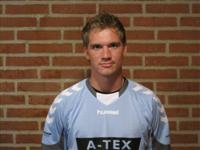 Dagens to bedste Tjørring spillere var uden tvivl Kasper Thim og Lennart Spring. De styrede i hver sin ende af banen. Men med 2 mål var det Lennart Spring som af spillerne blev valgt til dagens bedste Tjørring-spiller, for 3. gang i dette forår.Næste kamp er allerede på mandag, 2. påskedag, hvor vi besøger Rishøj nær Køge. Den omvendte kamp gav en 3-1 sejr til os.Dagens spillerkommentarer:
Glenn Poulsen om sit mål direkte på frispark: "Jeg ser at hjørnet er frit, ikke meget, men nok til at jeg tør tage chancen. Heldigvis lykkedes frisparket perfekt."
Om målet til 5-2 udtaler Lennart Spring: "Jeg var meget træt mod slutningen af kampen. Selvom målet måske så tilfældigt ud, så var det ikke tilfældet, for jeg lavede et lignede mål til træningen i mandags."Tjørring IF: 1 Jonas Hovesen 3 Steffen Berentsen (58 min: 10 Michael Spring) 4 Kasper Thim 5 Glenn Poulsen 6 Danusan Sritharan 7 Tobias Rudmose (67 min: 17 Izet Sabanagic) 9 Lennart Spring 12 Casper Johnsen 13 Simon Møller (75 min: 14 Kasper Meier Thomsen) 15 Mads Lodahl 16 Niclas Jagd Nielsen.
Øvrige på bænken: 8 Lupi Sisto og 11 Adis Novljanin.Anders Larsen
/21-04-2011/Vi har brug for endnu en hjemmesejrModstanderen skærtorsdag er Middelfart, som har haft en fin sæson hidtil som nyoprykket. Holdet ligger lunt i øverste halvdel af rækken. De første to kampe efter vinterferien gav sejre, men holdet tabte dog klart hjemme til topholdet Thisted i lørdags.I seneste hjemmekamp mod B 1908 fik vi en fortjent sejr på 2-1, som godt kunne have været større, da vi i anden halvleg producerede tre helt store chancer uden at score. Indsatsen var i orden, hvilket også er betingelsen hver gang for at få sejre og points.I udekampen lørdag mod et af topholdene Aarhus Fremad holdt vi stand i en god time mod et meget meget aggressivt og fysisk stærkt hold. Vi var presset langt tilbage på banen især i første halvleg, men især bageste kæde med Jakob Rahbek i spidsen gjorde det rigtig godt. Endvidere stod Jonas Hove sin bedste kamp for Tjørring i målet med et par superredninger, ligesom han var meget stærkt i feltet. Desværre kom vi bagud efter et boldtab på vej frem, hvor vi for første gang i kampen lavede opdækningsfejl i bageste kæde. Vi forsøgte at komme tilbage med udligning, men må erkende, at vi ikke skabte den afgørende chance. I stedet tilkæmpede Aarhus Fremad et straffespark kort før tid og cementerede sejren. Vi tabte til et bedre hold, men kan dog tage en del positivt med derfra.Desværre blev forsvarets styrmand Jakob Rahbek alvorlig skadet i forbindelse med det begåede straffespark, da han fik revet et ledbånd over i knæet. Det betyder, at Jakob er ude i resten af foråret, hvilket naturligvis er et tab for holdet. Jeg er sikker på, at Jakob vender stærkt tilbage igen.Selvom vi har været uheldige med langtidsskader, er jeg fortrøstningsfuld, da vore unge spillere viser store fremskridt via en god indstilling. Derfor stiller vi med et meget slagkraftigt hold til kampen mod Middelfart.Hermed ønskes gæsterne fra Middelfart, dommertrioen, sponsorerne og forhåbentligt mange tilskuere en god kamp.John Aas
/20-04-2011/Truppen til kampen mod MiddelfartFølgende trup er udtaget til hjemmekampen mod MIddelfart Skærtorsdag d. 21. april kl. 15.00 på Tjørring Stadion:Cheftræner: John Aas
Ass. træner: HP Riis
Holdleder: Anders LarsenJakob Rahbek er nok ude for sæsonenAarhus Fremad - TIF 2-0 (0-0)Interview med Aarhus Fremads assistenttræner, Christian Byskov, på Kanal Sport.
Jakob Rahbek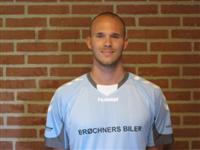 Lige nu tænker vi alle mest på Jakob Rahbek, som blev afhentet af en ambulance, for at blive undersøgt på sygehuset. Jakob blev alvorlig skadet i forbindelse med det straffespark han begik få minutter før slutfløjt. Der er tale om at det inderste ledbånd i knæet er revet over. Nu venter en pause på 5-6 uger + genoptræning. Efter alt at dømme er sæsonen slut for hans vedkommende. Vi føler alle med Jakob.Til kampens forløb; Aarhus Fremad satte sig hurtigt på kampen og pressede Tjørring ned på egen banehalvdel. Men det lykkes ikke hjemmeholdet at spille sig til chancerne. De havde i stedet et hav af dødbolde og hjørnespark, som forsvaret og målmand Jonas Hovesen får afviklet.I pausen har vi en rimelig fornemmelse af at vi måske kan være lidt heldige og få den chance der kan få os på måltavlen, så vi kan få point med hjem. 2. halvleg starter som 1. halvleg sluttede, men lidt efter lidt kommer Tjørring bedre med. Ligesom at vi er ved at få et lille overtag, slår Aarhus Fremad kontra og scorer til 1-0 hvor Michael Vester i fri position i deres højre side placerer bolden flot i modsatte side af målet. Sidste del af halvlegen blev en lidt rodet affære, som blev skæmmet af en lettere ufint spil fra begge sider. Vi havde ikke chancer, der var så store at de kunne få plads i referatet.
Jonas HovesenRetfærdigheden i at Aarhus Fremad får 3 point på kontoen, kan man ikke betvivle. I egen rækker skal der være stor ros for en fantastik defensiv arbejdsindsats på holdet og den høje moral. Den største ros skal målmand Jonas Hovesen have, han stod sin hidtil bedste kamp for Tjørring IF. Dette bemærkede hans medspillere også, hvor halvdelen netop havde ham som dagens bedste Tjørring-spiller. Blandt de mange gode præstationer, var en fantomredning i første halvleg hvor reflekserne var helt i top.Tjørring IF: 1 Jonas Hovesen 2 Jakob Rahbek 3 Steffen Berentsen 4 Kasper Thim 5 Glenn Poulsen 6 Danusan Sritharan (48 min: Simon Møller) 11 Ole Hansen 12 Casper Johnsen 14 Kasper Meier Thomsen (70 min: Lennart Spring) 16 Niclas Jagd Nielsen 17 Izet Sabanagic (60 min: Tobias Rudmose).
Øvrige på bænken: 8 Morten Hougaard og 10 Adis Novljanin.Advarsler: Izet Sabanagic (4p) og Ole Hansen (6p - karantæne mod Middelfart skærtorsdag).Anders Larsen
/16-04-2011/Optakt og trup til kampen mod Aarhus FremadLørdag går turen til Riisvangen i Aarhus hvor vi skal møde topholdet Aarhus Fremad, det er et hold vi har mødt 3 gange tidligere, hver gang med Aarhusianerne som det vindende hold. Det er ikke uden grund at de er tophold. De har ikke tabt en 2. divisionskamp siden 18. September 2010, hvor B 1908 slog dem 2-1 på Sundby Idrætspark. Det giver 11 kampe uden nederlag. Formkurven over de sidste 5 kampe er Tjørring IF og Aarhus Fremad noget mere lige: Tjørring IF 7 point, Aarhus Fremad 9 point.I sidste runde spillede vi hjemme mod B 1908 hvor Tjørring sikkert vandt 2-1, så lad os se om vi ikke kan få bonuspoint i Aarhus. Der er en mulig debutant i Adis Novljanin. Til lørdagens kamp er følgende udtaget:Cheftræner: John Aas
Ass. træner: Morten Hougaard
Holdleder: Anders Larsen
Holdleder: Ole Christensen3 points til Tjørring - og Lennart Spring 102 kampeTIF-B 1908 2-1 (1-0)Så var det tid for B 1908 at tage den lange tur mellem Amager og Tjørring, vi kender selv turen da vi besøgte dem i august. Omkring 5 timer i bus er aldrig sjovt. Og det var ligesom at det sad i gæsterne, som også havde problemer med bussen undervejs. De måtte skifte bus inden de nåede Storebælt.Da kampen kom i gang, var det alligevel B 1908, som kom bedst ud af startblokken. Det resulterede i en meget stor chance til gæsterne efter bare 5 minutter. Derefter fik vi heldigvis mere kontrol over kampen, hvor vi kom tættere og tættere på en scoring. Efter 33 minutter får vi hjørne i venstre side, og i feltet var Jakob Rahbek på det rette sted og kunne pande bolden i kassen til 1-0. Efter målet var det ligesom at vi trak os lidt, ubevidst, måske fordi vi var bange for at vinde??? Men pausefløjet var som en redende gong gong.2. halvleg var helt igennem vores. Gæsterne kom ikke til noget ud over trøstemålet af måltyven Jackie Christensen i dommerens overtid. Til gengæld havde vi chancer til en storsejr, men chancerne blev brændt. 54 minutter spillet fik vi højrespark i venstreside, som Lennart Spring headede lige i lapperne på gæsternes målmand. 57 minutter Lennart Spring spiller Casper Johnsen helt blank foran mål, men forbi. 2 minutter senere får Izet Sabanagic en lignende chance, men ligesom Caspers skud, sparkede også Izet forbi. 63 minutter spillet; denne gang var det Kasper Meier Thomsen som headede Lennart Spring fri, men i sidenettet. Så begyndte frygten at indfinde sig, scorer de andre nu? Misser vi chancen for sejr. Men pludselig har Lennart Spring snydt off-side fælden og har en ægte friløber som han skamligt overplacerer. Der mangler kun 14 minutter af kampen. Så kommer forløsningen da Niclas Jagd Nielsen fighter og vinder en duel på midten af banen, han fører bolden lidt frem og slår den ud i venstre side, hvor Izet Sabanagic kommer til og sender et forkølet skud mod gæsternes mål. Lige før målmanden regner med at gribe bolden, rammer bolden en knold på banen og hopper i mål. 2-0 til Tjørring. Så var kampen lukket.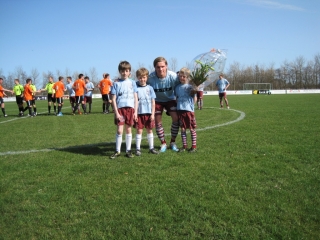 Lennart Spring som kampens bedste Tjørringspiller, kåret af spillerne selv, men vi skal bestemt udnytte chancen for at rose den defensive den af holdet, som i dag stort set ingen fejl lavede og endda stod for et mål. Desværre kunne de ikke holde nullet. Men god kamp af dem: Jonas Hovesen, Kasper Thim, Jakob Rahbek, Mads Lodahl, Glenn Poulsen, Danusan Sritharan og Casper Johnsen.Lennart Spring, som spillede kamp nr. 102 for Tjørring i dag, blev hyldet for de 100 kampe han rundede da vi mødte Holstebro for 14 dage siden. Han fik blomster fra Galleri Tusindfryd, som blev overrakt af 3 vakse U8-drenge. Som det ses på billedet.Tjørring IF: 1 Jonas Hovesen 2 Jakob Rahbek 4 Kasper Thim 5 Glenn Poulsen 6 Danusan Sritharan 9 Lennart Spring 11 Ole Hansen (87 min: 13 Simon Møller) 12 Casper Johnsen 15 Mads Lodahl 14 Kasper Meier Thomsen (63 min: 16 Niclas Jagd Nielsen) 17 Izet Sabanagic (83 min: 7 Tobias Rudmose).
Øvrige på bænken: 3 Steffen Berentsen, 8 Morten Hougaard og 10 Hans Peter Riis.Advarsler: Lennart Spring (3p)Anders Larsen
/09-04-2011/Årets første ”rigtige” hjemmekampDet vigtige bundopgør mod Holstebro, som blev afviklet på bane 21 i Vildbjerg, blev en meget intenst kamp. Den første time var meget lige, men herefter fik Tjørring overtaget og sluttede kampen klart bedst. Holstebro havde to store chancer i kampen, mens Tjørring producerede en god håndfuld gode muligheder. Derfor kan vi ikke være helt tilfredse med det uafgjorte resultat.
Cheftræner John Aas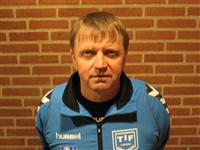 I sidste lørdags udekamp mod Lindholm havde vi sat næsen op efter sæsonens første udesejr. Desværre viste det sig, at vi ikke var klar i første halvleg, hvor Lindholm bragte sig foran med hele 4-1. Ved alle Lindholm scoringer, blev der lavet store fejl på vores hold. Gennem hele første halvleg blev der ganske enkelt ydet for lidt, hvorved vi var med til at gøre Lindholm gode. Anden halvleg er godkendt, idet vi rejste os og fik renset fejlene væk. Vi sad hårdt på kampen i slutfasen, hvor vi to gange havde helt oplagte chancer til at komme på 3-4. Desværre fik vi ikke udnyttet disse chancer og måtte nøjes med det ene, som Jakob Rahbek scorede tidligt i halvlegen. Vi vandt anden halvleg men tabte fortjent kampen, da der skal præsteres i 90. minutter.Dagens modstander B 1908 har en lang tur, da klubben holder til på Amager. Holdet har i de første to kampe i foråret fået 1 point, men ligger lunt placeret i den bedste halvdel. Modsatte kamp i efteråret endte med en kneben 1-0 sejr til B 1908.I kampen mod Holstebro rundede Lennart Spring kamp nr. 100 for Tjørring. Et stort tillykke til Lennart herfra og fra klubben har jeg fået følgende:”Tjørring IF ønsker et stort tillykke til Lennart Spring, som har passeret 100 førsteholdskampe i den lysblå trøje. Lennart er på vej tilbage efter en længere skadespause, og viste sidste weekend, at den ellers så farlige målnæse stadig er intakt. Buketten er skænket af Galleri Tusindfryd, og overrækkes af U8 drenge fra TIF.”Jeg har ligeledes modtaget følgende fra vores holdleder Anders Larsen:”Da vi var på besøg i B 1908 nød vi opholdet og gæstfriheden, trods resultatet. Så, kære publikum, tag pænt imod gæsterne fra B 1908, det fortjener de!” .Hermed ønskes alle en rigtig god kamp.John Aas
/08-04-2011/Truppen til kampen mod B 1908Følgende trup repræsenterer Tjørring IF mod B 1908 lørdag den 9. april 2011 kl. 15:00 på Tjørring Stadion:Lindholms sejr kom aldrig rigtig i fareLindholm IF-TIF 4-2 (4-1)Kampreferat på Lindholm IFs hjemmeside
Omtale på Nordjyskes hjemmesideI dag brød solen rigtig frem på himlen, hvilket nok var det mest positive i dagens kamp. Taktikken var lagt, træneren fortalte om hvordan Lindholm skulle spilles for at få 3 point med hjem til Tjørring. Da så spillet kom i gang var der intet overraskende fra det Lindholm kom med, alligevel lykkes det for Lindholm at få omstillingsspillet til at fungere. Det resulterede i at en af rækkens farligste angribere, Morten Thøgersen, fik alt for meget plads i vores forsvar. Efter Morten Thøgersens hattrick, blev Lennart Spring noteret for sit mål nummer 50 i Tjørring-trøjen. Med et godt placeret hovedstød kom bolden i mål til 3-1 med 8 minutter tilbage af halvlegen, efter præcist indlæg af Izet Sabanagic fra højresiden. Desværre fik Lindholms Mike Nørgaard lov til at spadsere igennem vores forsvar og sendte kuglen sikkert i kassen til 4-1, 5 minutter til pause. Vi gik til pause med en underlig fornemmelse i kroppen. Vi var naturligvis ikke tilfredse, men omvendt synes vi også at vi var bedst i boldspillet på banen. Det er bare sådan at måltavlen aldrig lyver.
Casper Johnsen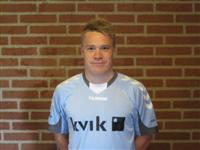 2. halvleg gik i gang med 2 gode og vellykkede indskiftninger fra cheftrænerens side. Den ene skulle vise sig at blive den bedste for Tjørring i dag. 5 minutter inde i halvlegen lykkes det Jakob Rahbek at prikke bolden i mål, efter lidt klumpspil i forbindelse med et frispark i vores højre side fra Danusan Srithanran. Den eneste halvstore chance som Lindholm kunne noteres for i 2. halvleg, som kom efter et hjørnespark i 59. minut hvor et saksespark bliver sparket væk på strengen. Halvlegen blev præget af vores pres i et forsøg på at hente point. De 2 største muligheder, blandt flere, vi kom frem til var efter 63 minutter hvor Glenn Poulsens indlæg finder en onside Kasper Meier Thomsen, som misbruger en meget stor målchance, der sandsynligvis kunne have vendt kampen for alvor. Kasper Meier Thomsen fik man et godt indtryk af i denne svære 2. halvleg, som den ene af de vellykkede indskiftninger i pausen. Kasper Meier Thomsen forsøgte at gøre skaden god igen med 83 minutter spillet, da han spiller Lennart Spring total fri foran mål, som Lennart mod sædvane sender ud af stadionet. På dette tidspunkt var der tid nok tilbage, da der havde været lidt spilafbrydelser, som gav 4 minutters tillægstid fra dommeren, som absolut ingen fejl lavede i dag.Tilbage til spilleren som kom ind pausen og gjorde en stor forskel. Så stor forskel at han af holdkammeraterne blev valgt til bedste Tjørring spiller. Casper Johnsen kom ind med den fight som er nødvendig, hvis man skal have chancen for at vende 4-1 til sejr. Sammen med ham ændrede holdets attitude. Men skal man være ærlig kom Lindholm sejren aldrig rigtig i fare. Dertil var skaden fra første halvleg dog for stor. Men vi vandt 2. halvleg…Tjørring IF: 1 Jonas Hovesen 2 Jakob Rahbek 4 Kasper Thim 5 Glenn Poulsen 6 Danusan Sritharan 9 Lennart Spring 11 Ole Hansen 13 Simon Møller (46 min: 12 Casper Johnsen) 15 Mads Lodahl (81 min: 3 Steffen Berentsen) 16 Niclas Jagd Nielsen (46 min: 14 Kasper Meier Thomsen) 17 Izet Sabanagic.
Øvrige på bænken: 7 Brian Stage Hansen, 8 Morten Hougaard, 10 Adis Novljanin og 20 Frederik Elkjær.Advarsler: Kasper Thim (4p).Anders Larsen
/02-04-2011/Optakt før turen til LindholmLørdag går turen til Lindholm Høje Stadion hvor vi skal møde oprykkerne Lindholm IF, det er et hold vi har mødt 9 gange tidligere. 4 gange har Lindholm vundet, 3 gange uafgjort og Tjørring IF har vundet 2 gange - begge gange i øvrigt i Lindholm. Kun i 2 ud af de 9 tidligere opgør er der blevet scoret færre end 3 mål i kampen. Så der gode chancer for at der bliver scoret på lørdag. Efter 2-5 nederlaget tilbage i august er det os som har revanche til gode.I sidste runde spillede vi ”hjemme” mod Holstebro Boldklub i en kamp som har givet os blod på tanden og forøget forhåbningerne til resten af sæsonen. Så i truppen er humøret højt og til lørdagens kamp er følgende udtaget:Cheftræner: John Aas
Ass. træner: Morten Hougaard
Holdleder: Anders Larsen
Holdleder: Ole ChristensenAnders Larsen
/01-04-2011/Øv… det var tæt på 3 pointsTIF-Holstebro Boldklub 0-0 (0-0)TV-reportage hos TV/Midt-VestDagens kamp var både et lokalbrag og en bundgyser, som så diplomatisk vis blev spillet på neutral bane i Vildbjerg. Tjørring stadion er ikke helt klar endnu, men det gode vejr i øjeblikket hjælper på det.Fra kampens start kom gæsterne ud som lyn og torden, så de fik overtaget i starten. Efter 5 minutter var der kommet lidt mere ro over dem. Derefter blev det mere og mere vores kamp, hvilket efter 20 minutter resulterede i godt kombinationsspil, som blev afsluttet med et godt skud af Niclas Jagd Nielsen uden mål til følge. Blot 2 minutter senere var der kaos i Holstebro feltet, da deres målmand sprang ud efter bolden, men tabte den. Efter noget klumpspil endte bolden hos Jakob Rahbek, som bankede bolden på stolpen. Tjørring-spillerne appellere i situationen for hånd på bolden i feltet, men dommerens fløjte lød kun for hjørnespark. Dommeren forklarede efterfølgende, at han havde set bolden ramme spilleren på kroppen under den løftede arm. Desværre for os viser TV-billederne tydeligt, at Holstebros Bo Thomsen tog bolden med hånden i feltet. Dette giver naturligvis normalt et straffespark og rødt kort. Dette var den eneste fejl dommer Casper Kristensen lavede, men som i sidste uge blev en dommerfejl afgørende for kampen og igen til modstanderens fordel.Vi skabte yderligere 2 store chancer i 1. halvleg, efter 39 minutter, hvor Lennart Spring fik en god mulighed, men det var ligesom at Lennart tabte et skridt i afslutningsøjeblikket. Den anden situation kom da Glenn Poulsen ved et frispark server bolden lige ind i knolden på en velplaceret Jakob Rahbek, men desværre forbi målet, her 2 minutter før pausen.Anden halvleg blev i den grad domineret af Tjørring IF, hvor arbejdet fra træningskampene virkelig kom til udtryk. Et godt hold-sammenspil krydret med gode individuelle præstationer i en fin og vellykket balance. Det var meget opløftende at se, især fordi at det samtidig betød at gæsterne blev holdt fra fadet. Vores største chancer i 2. halvleg, blandt mange, var efter 56 minutter hvor Izet Sabanagic trækker ind i banen uden for feltet og trykker af, som målmanden må give hjørnespark på. Kort tid efter får Tobias Rudmose en kæmpe chance i helt fri position som brændes. Selv samme Tobias Rudmose leverer midt i halvlegen et smuk indlæg fra højre kant, som Izet Sabanagic lige nøjagtigt ikke får styret i mål.Det skal siges at Holstebro ikke var uden chancer, men kun skabte få chancer og havde reelt kun 2 målchancer som de, med resultatet in mente, ikke udnyttede. Derfor er det også med en vis skuffelse at vi måtte nøjes med 1 point, omvendt virkede Holstebro-staben ganske tilfredse, hvilket vi sagtens kan forstå. Når man, som jeg gjorde i sidste uge, giver sig selv lov til at kritisere dommeren, så mener jeg også at vi skal rose når der er grund til det. Og det var der i dag. Herfra skal i hvert fald lyde en stor ros til dommertrioen, som leverende en god indsats med et minimum af fejl.
Lennart SpringTjørring-spillerne stemte om hvem der gjorde den bedste Tjørring præstation i dag, de var bestemt ikke enige. 3 spillere fik lige mange stemmer. En i hver kæde blev det til. I forsvaret var det Jakob Rahbek, som spillede en sikker kamp. På midtbanen blev det Niclas Jagd Nielsen, som viste stor fighterhjerte og kørte hårdt på. Han blev dog udskiftet, som bestemt ikke skal tages som et udtryk for en dårlig indsats - tværtimod. Spilleren som trak mest opmærksom var dog 100-kamps jubilaren og angriberen Lennart Spring, som ydede et stor stykke arbejde i front. Samtidig blev det også til flere gode aktioner, som også skabte chancer. Lennart vil blive hyldet for de 100 kampe, næste gang vi spiller hjemme i Tjørring; foran det publikum som han nyder at spille for. Lennart fortalte mig efter kampen, at han er stolt over at have spillet 100 kampe for en klub som Tjørring IF, som han har haft så mange gode oplevelse med. Selvom han ikke scorede i dag, så er Lennart ikke er uden evner for at score mål, det er nemlig blevet til 49 mål i de 100 kampe for Tjørring IF, siden han debuterede i en udekamp mod Nibe Boldklub den 8. april 2006. 3-3 endte den kamp. Tillykke Lennart!Næste lørdag, den 2. april, gælder det Lindholm IF i Aalborgs nordlige område. Kampen er planlagt til Lindholm Høje Stadion klokken 13:30. Men grundet vanskelige baneforhold i Lindholm, skal man lige holde øje med hjemmesiden for eventuelle ændringer. Vi håber naturligvis at man finder en egnet bane i Aalborg Kommune, således vi undgår en udsættelse. Lindholm tager hul på forårssæsonen i morgen på Sparkassen Thy Arena i Thisted, da Lindholm i sidste uge aflyste deres hjemmekamp mod Rishøj.Tjørring IF: 1 Jonas Hovesen 2 Jakob Rahbek 4 Kasper Thim 5 Glenn Poulsen 7 Tobias Rudmose 6 Danusan Sritharan 9 Lennart Spring 13 Simon Møller (90 min: 12 Casper Johnsen) 15 Mads Lodahl 16 Niclas Jagd Nielsen (82 min: 14 Kasper Meier Thomsen) 17 Izet Sabanagic. 
Øvrige på bænken: 3 Steffen Berentsen, 8 Morten Hougaard og 11 Hans Peter Riis.Advarsler: Lennart Spring (6p), Izet Sabanagic (4p) og Glenn Poulsen (3p).Anders Larsen
/26-03-2011/Vigtige points på spil i lokalopgørVi er klar til forårssæsonens første hjemmekamp, som er mod lokalrivalerne fra Holstebro. De to hold ligger side om side på rækkens sidsteplads, så det er meget vigtige points, der spilles om for at kunne kravle opad. Bortset fra toppen, bestående af 4-5 hold, er holdene meget tætte styrkemæssigt. Jeg anser Holstebro for at være et godt mandskab, der ligesom os har haft et efterår, hvor marginalerne ofte tippede den forkerte vej. Vi skal ramme det helt rigtige niveau for at vinde opgøret.Hen over en lang vintersæson er der ikke sket den helt store udskiftning i vores spillertrup. Men vi er noget forfulgt af uheld, hvor Jonas Sørensen er ude indtil maj pga. et uheld under indefodbold. Desværre viste det sig, at Kenneth Springs skade fra efteråret var langt mere alvorlig end forventet, idet han netop er blevet opereret for ledbånd i anklen og dermed er ude hele foråret. Begge var nøglespillere på vores hold i efteråret. Til plussiden er både Lennart Spring og Simon Møller tilbage efter skader i efteråret. Vi fik i sidste uge tilgang af en talentfuld angriber, Kasper Meier, fra Herning KFUM. På afgangssiden har Ziad Nasser fået kontrakt i Blokhus, ligesom Jeppe Pedersen, bosiddende i Århus, ikke kan finde tiden til fodbold i Tjørring.Optakten til sæsonen er via træning og træningskampe blevet brugt til at bygge en god form op, ligesom samarbejdet og spillet på banen har været i fokus. De unge spillere har udviklet sig meget, ligesom de lidt mere rutinerede har taget stort ansvar. Den sidste skarphed mangler lidt endnu, men der er et godt samarbejde på holdet, hvor meget fungerer fint.I årets første turneringskamp ude mod et af de gode hold, Næsby, fik vi desværre ikke noget med hjem i en tæt, intenst og til tider velspillet kamp. Vi fik lidt uforståeligt annulleret et mål for offside mod Jakob Rahbek i starten, hvorefter Næsby scorede 5 minutter senere efter hjørnespark. En foræring af os senere i første halvleg kostede endnu et mål, så kampen endte 2-0 til Næsby. Der blev leveret en rigtig god indsats af alle på vores hold gennem hele kampen. Havde vi fået godkendt den annullerede scoring, kunne kampen sagtens være tippet til vores side. Det gælder om at fortsætte takterne mod Holstebro.Hermed bydes vore gæster fra Holstebro, dommertrioen, sponsorerne og forhåbentligt mange tilskuere velkommen til lokalopgøret, som afvikles på bane 21 i Vildbjerg.John Aas
/24-03-2011/Truppen til kampen mod HolstebroTrænerstaben har udtaget flg. trup til kampen mod Holstebro:Stærkt spil - uden dommerheldNæsby Boldklub - TIF 2-0 (2-0)Billedserie på Næsby Boldklubs hjemmeside
Omtale på Fyens Stiftstidendes hjemmesideSå kom forårssæsonen i gang. En hård kunststofbane lagde underlag til dagens kamp i Næsby mod rækkens nummer 6 - inden dages kamp med ambitioner om en topplacering i 2. division vest. Derfor var det en kamp, hvor begge hold gik efter sejren, da vi selvsagt har brug for alle de points, vi kan spille os til.Fra starten af kampen var tændingen høj fra begge mandskaber, så det var en herrerfight hvor det første mål sandsynligvis ville få stor betydning for slutresultatet. Hele Tjørring-bænken sprang op i jubel efter blot 10 minutter, da Jakob Rahbek med et hovedstød sender bolden helt op i krydset uden chance for hjemmeholdets målmand. Chancen opstod efter et perfekt udført frispark midt på banen fra Danusan Sritharan. Men som den eneste på hele Næsby Stadion havde linjedommeren set Jakob Rahbek placeret i off-side position.
Danusan SritharanDesværre går der kun cirka 6 minutter før Næsbys hjørnespark-taktik lykkes og hjemmeholdet kan bringe sig foran 1-0 af Christian Jensen på en ripost med hovedet. Kampen igennem er det fight på midtbanen som var overskriften og derfor ikke voldsomt med målchancer. Dog laver vi en forsvarsfejl som gør det nemt for den tidligere OB’er A.K. Jakobsen at sende bolden forbi en prisgivet Tjørring-målmand til 2-0.I pausen var vi nødsaget til at skifte en skadet Glenn Poulsen ud. Han blev udsat for en vanvittig stempling med strakt fod - uden kort til følge. 2. halvleg bar præg af at fighten på midtbanen fortsatte, og det blev til en chancefattig halvleg. De sidste 15 minutter fik Næsby overtaget og tilspillede sig en 3-4 store chancer, som Anders Amstrup mesterligt tog sig af. Vores bedste præstationer blev lavet på midten af banen hvor Simon Møller vandt næsten alle hovedstødsdueller. I samarbejde med Danusan Sritharan havde den centrale midtbane stor andel i at Næsby ikke kom til flere chancer end de gjorde. Desuden var det netop også selv samme Danusan Sritharan, som af holdkammeraterne, fortjent, blev valgt til dagens bedste Tjørring-spiller.I næste uge tager vi imod Holstebro Boldklub på bane 21 i Vildbjerg, lørdag den 26. marts klokken 15.00. Dette er en super vigtig kamp, da begge hold har 10 point - samtidig med at det er et lokalopgør. Holstebro aflyste i denne weekend deres hjemmekamp mod Thisted FC.Tjørring IF: 1 Anders Amstrup 2 Jakob Rahbek 3 Steffen Berentsen 5 Glenn Poulsen (46 min: 7 Tobias Rudmose) 6 Danusan Sritharan 9 Lennart Spring 11 Ole Hansen 13 Simon Møller (83 min: 12 Casper Johnsen) 15 Mads Lodahl 16 Niclas Jagd Nielsen 17 Izet Sabanagic (65 min: 14 Kasper Meier Thomsen).
Øvrige på bænken: 4 Morten Hougaard, 8 Lupi Sisto og 20 Frederik Elkjær.Advarsler: Ole Hansen (4p) og Danusan Sritharan (6p)Anders Larsen
/19-03-2011/Comeback - på alle måder…På trods af mange aflysninger i både 1. - og 2. division, så åbner Tjørring IF 2. division foråret med en udebanekamp på kunstgræsbanen i Næsby, Stærehusvej 31, 5270 Odense N. Kampstart klokken 15.00.Vi stiller til start uden de to karantæneramte spillere, målmand Jonas Hovesen og forsvarsspilleren Kasper Thim. Men der er dog alligevel fundet plads til 17 spillere inkl. 2 målmænd, som er med i bussen til Odense. Bemærk også at der er et muligt comeback til veteranen Morten Hougaard, som kan runde førsteholdskamp nummer 330 for Tjørring IF.Lørdagens modstander har vi mødt 3 gange tidligere hvor det første gang blev til et nederlag, men de sidste 2 gange har vi ikke tabt til Næsby Boldklub. Det er blevet til sejr og senest til 2-2 i Tjørring den 11. september 2010.Målsætningen for sæsonen 2010/2011 er fortsat, at Tjørring IF er blandt de 12 bedste i 2. division vest, når alle hold har spillet 30 kampe, hvilket giver endnu en sæson i 2. division. Første skridt på vejen er, at spillerne, trænerne og lederne omkring holdet tror på, at det kan lade sig gøre og troen, den er der. Men troen gør det ikke alene. Vi skal gå på banen for at vinde… hver gang! Når vi alle går efter dette, skal vi alle udstråle gejst, vilje og fight… i hver eneste kamp!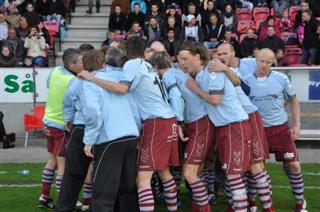 Cheftræner John Aas er ganske fortrøstningsfuld inden sæsonstarten. Han ser frem til at præsentere alle fodboldglade sjæle i Tjørring for, hvad trænerteamet har arbejdet på sammen med spillerne. Det er jo naturligvis dem, som skal gøre arbejdet på banen. Humøret er højt i truppen, så alle kan se frem til et spændende forår med smil på læberne, og med et forhåbentligt vellykket comeback i vente, på alle måder…Følgende er udtaget:God kamp !Anders Larsen
/17-03-2011/Vinterens ændringer i A-truppenHen over vinteren er der sket nogle ændringer i vores A-trup, som nu er på 24 mod tidligere 25 spillere.Trænerteamet har udtaget følgende trup:Afgang:
Målmand Jakob Madsen og Jeppe Pedersen er af uddannelsesmæssige årsager flyttet til Århus. Ziad Nassar på kontrakt i FC Blokhus. Jesper Dag Herning Fremad. Lasse F Pedersen Ukendt. Stefan Schiermer glider ned i B-truppen.Tilgang:
Målmand Frederik Elkjær Vildbjerg. Forsvarer Steffen Berentsen fra egne rækker. Midtbane/kant Tobias Rudmose fra egne rækker. Angribere Adis Novljanin Herning Fremad og Kasper Meier Herning KFUM.Træningskamp mod Thisted FCTræningskamp d. 12. marts: TIF - Thisted FC (2D) 0-3 (0-2)Så er der kun en uge til sæsonstart og derfor er det rart at blive målt mod et af 2. divisions bedste hold, nummer 3 - Thisted FC - som kun er 3 point fra 1. pladsen og en eventuel tilbagevenden til 1. division efter en sæsons fravær.Mod alle odds startede Tjørring IF ud med stor optimisme og havde overvægten i spil og chancer de første 18-20 minutter. Der var spillet blot 3 minutter, da Lennart Spring roligt kan ligge den til rette til Niclas Jagd Nielsen som fik et fint træf på bolden, men desværre snittede den en Thisted-fod og røg over mål. Så var der spillet 10 minutter da Izet Sabanagic brød igennem på højre flanke og sendte den hårdt fladt ind over. Ved bagerste stang var det Lupi Sisto som fik muligheden, men bolden blev banket lige forbi mål. En superstart af Tjørring -mandskabet.Så vågnede Thisted fra deres sløve start; efter 15 minutter brød gæsterne igennem i venstre side, som gav en god første chance, dog uden mål til følge. Kun 3 minutter senere lavede vores målmand Anders Amstrup et fejl-udspark, som Thisted-spilleren koldt sendte over Anders og ind i mål til 0-1. Derefter var det en lige kamp, hvor det blev til chancer i begge ender, pludseligt render gæsternes angriber igennem vores forsvar og scorer sikkert til 0-2, 8 minutter før pausen. Halvlegen slutter af med at Lennart Spring opfanger bolden i Thisteds forsvarsrækker. Det giver ham en friløber som han desværre overplacerer.I pausen er vi faktisk okay tilfredse med vores spil, naturligvis er der ting som skal rettes. Vi er jo bagud med 0-2. Anden halvleg startes fint af Tjørring, som efter 64 minutter resulterer i endnu en god chance til Lennart Spring efter et godt indlæg fra Steffen Berentsens position i højre side. Lennart brænder desværre chancen. Næste chance er til Niclas Jagd Nielsen, som får bolden foræret af gæsternes målmand - til stor ærgrelse får Niclas ikke ramt bolden ordenligt og stillingen er uændret, 69 minutter spillet. To minutter senere får vi et frispark på Thisteds banehalvdel sendt ind over byen, hvor Mads Lodahl - på hovedstød - sender bolden forbi mål. Tre minutter før dommer Henning Jensens slutfløjt får en Thisted spiller lov til at lave smarte ting i vores felt og han afslutter med et mål til følge, 0-3 som også bliver kampens resultat.Vi sidder helt klart på første halvdel af 1. halvleg, derefter bliver det i højere og højere grad gæsternes kamp. Men hvor vi med jævne mellemrum får skabt målchancer nok til at resultatet kunne havde afspejlet jævnbyrdigheden mere end 0-3 umiddelbart viser. Men set over hele kampen kan der ikke sættes spørgsmålstegn ved Thisted-sejren.På lørdag tager vi turen til Odense, hvor Næsby ligger græs (eller kunstgræs) til første match i et spændende forår. Kampen spilles på Næsby Stadion, Stærehusvej 31, 5270 Odense N., klokken 15:00.Tjørring IF: 1 Anders Amstrup 2 Jakob Rahbek 3 Steffen Berentsen 5 Glenn Poulsen 7 Niclas Jagd Nielsen (71 min: 13 Adis Novljanin) 8 Simon Møller (46 min: 4 Casper Johnsen) 9 Lennart Spring (80 min: 6 Morten Hougaard) 11 Ole Hansen 12 Lupi Sisto 15 Mads Lodahl 17 Izet Sabanagic.Anders Larsen
/12-03-2011/Træningskamp mod LøgstørTræningskamp d. 5. marts: TIF - Løgstør (ds) 2-3 (1-1)Der var dømt endags træningslejr i Tjørring og Vildbjerg. A-truppen mødte ind til morgenmad og havde hele dagen sammen - hvor der blev plads til samtaler og hyggelig samvær.14 dage før turneringsstart fik vi besøg af endnu et Danmarksseriemandskab på Vildbjergs kunstgræs. Kampen blev spillet på vores præmisser langt hen ad vejen, hvilket resulterede i et mål i begge halvlege. Efter 13 minutter bombede Lennart Spring, mens en indskiftet Lupi Sisto udlignede i anden halvleg, kun 5 minutter efter at han kom på banen.I dagens kamp var det den manglende skraphed i begge felter, som kostede os sejren. For vores pasningsspil var på toppen. Ligesom hele holdet virkede som en god samlet enhed, der fik skabt mange gode chancer. Generelt var vi gode defensivt, på trods af resultatet.Gæsterne stod godt på banen og forsvarede sig godt. De brugte deres fysisk godt og udnyttede deres chancer flot med et par hurtige spydspidser med målnæsen i orden, især på kontra.Aftalerne fungerede som de skulle i dagens kamp. Som en af vores bedste spillere på dagen var på fløjen Izet Sabanagic, som tog de rigtige beslutninger og fulgte den plan, som var lagt af trænerteam med cheftræner John Aas i spidsen. Dagens oplevelse var en af de unge spillere, som tydeligvis er i en rivende udvikling, og som bliver spændende at følge i fremtiden. Det er højrebacken Steffen Berentsen, der er tale om. Han leverede mange gode indgreb og var også god til at føre bolden frem med gode indlæg til følge.Serie 1 holdet spillede på banen ved siden af, på samme tid. De spillede 2-2 mod Viborg Søndermarken fra Jyllandsserien i en test i optakten til sæsonstarten lørdag den 9. april. Søndag var det vores U-19 hold i aktion mod Herning KFUM, et lokalopgør der skulle vise sig at blive en ensidig forestilling. Tjørrings talenter og måske kommende divisionsspillere maltrakterede rivalerne med 4-1 i kamp som ligeså godt kunne være endt 8-1.Tjørring IF: 1 Jonas Hove 2 Jakob Rahbek 3 Steffen Berentsen 6 Danusan Sritharan (72 min: 14 Morten Hougaard) 7 Simon Møller (60 min: 8 Lupi Sisto) 9 Lennart Spring 10 Kenneth Spring 11 Ole Hansen 12 Tobias Rudmose 15 Mads Lodahl 17 Izet Sabanagic.
Øvrige på bænken: 16 Hans Peter Riis.Anders Larsen
/05-03-2011/Træningskamp mod RingkøbingTræningskamp d. 27. februar: TIF - Ringkøbing IF (ds) 2-2 (1-1)Så var det Ringkøbings Danmarksseriehold, som vi blevet testet mod. Ringkøbing er et fysisk spillende hold, som vi dog kender ganske godt igennem flere sæsoner. Senest fra Landspokalturneringens første runde.I dag var alle klar fra start. Blot 4 minutter spillet, og så brød Izet Sabanagic igennem Ringkøbingforsvarets venstre side. Der valgte han flot og uselvisk at spille bolden fladt ind over midten, hvor en fremstormende Brian Stage Hansen uden problemer kunne sende bolden i nettet og Tjørring på 1-0. 14 minutter senere byttede Brian og Izet roller. Brian brød igennem i venstre side og serverede den for Izet, men desværre kom der lidt for meget luft under bolden, så den røg kun lige over overliggeren. Det var så også 1. halvlegs sidste nævneværdige chance. Alligevel blev det til 1-1 4 minutter før pausen, da en helt ufarlig situation gav mål. Kedeligt for, en ellers godt spillende, Frederik Elkjær så tabte han bolden og en Ringkøbing-angriber kom hurtigere på bolden end vores forsvarere, og udligningen var en realitet.Anden halvleg blev mest af alt en dødssejler ude af kurs, mest fordi spillet blev ustruktureret og foregik på midten af banen. Det eneste der kom på blokken indtil det 87. minut var udskiftningerne. For med 3 minutter igen havde Ringkøbing hjørnespark som modtageren, i det yderste af feltet, vælger at lave saksespark på, og bolden bankes op i målhjørnet. 1-2 til Ringkøbing. Flot så det ud, men den laver han næppe hver dag. I det efterfølgende angreb tager gen-indstiftede Niclas Jagd Nielsen et godt raid på højre flanke, hvor han i feltet finder Adis Novljanin. Adis sender sikkert bolden i kassen til 2-2. Efter udligningen presser vi på for sejrsmålet. Det blev til en chance til Jakob Rahbek. Men også et flot 1-2 spil mellem Izet Sabanagic og Glenn Poulsen endte med, at Glenn placerede bolden over målmanden i det lange hjørne, men målmanden fik lige fingrespidserne på, og bolden tog stolpen og gik ud. Det er ikke for at genere modstanderen, at jeg ikke har noteret nogle chancer til Ringkøbing, men de kom ganske enkelt ikke til nogen målchancer. Derfor er det også ironisk, at de bliver noteret for 2 mål. Vi kan absolut være tilfredse med vores præstation på trods af resultatet. Der er mange elementer i dag, som viser at vi er på rette vej.Tjørring IF: 1 Frederik Elkjær 2 Jakob Rahbek 3 Nicolai Møller (80 min: 7 Niclas Jagd Nielsen) 4 Kasper Thim (60 min: 12 Adis Novljanin) 5 Glenn Poulsen 6 Danusan Srithanran (58 min: 14 Lasse Lund) 7 Niclas Jagd Nielsen (65 min: 16 Lasse Aaby Nielsen) 11 Ole Hansen 13 Brian Stage Nielsen (73 min: 8 Steffen Berentsen) 15 Mads Lodahl 17 Izet Sabanagic.Anders Larsen
/27-02-2011/Træningskamp mod LemvigTræningskamp d. 24. februar: TIF - Lemvig GF (js) 4-0 (1-0)Denne gang tog vi imod Jyllandsserieholdet Lemvig på kunstgræsbanen i Vildbjerg.Første halvleg startede med os som spilstyrende, men det var alligevel Lemvig, som havde første skud på mål efter 3 minutter. Lemvig- angriberen vippede smukt bolden over sig selv og Jakob Rahbek, hvilket resulterede i, at angriberen pludseligt stod helt alene mod Frederik Elkjær, men skuddet blev sendt forbi mål. Dette var til gengæld også den eneste Lemvig-chance, som kom på blokken. I 10. minut sendte Tobias Rudmose en solid pasning på tværs af banen i fødderne på Ole Hansen, som snød forsvaret med en finte og afsluttende med et mål. 1-0 til Tjørring IF. Det var en kamp som vi styrede, ingen tvivl om det. I resten af første halvleg kom vi til flere chancer. Blandt andet efter 16 minutter hvor et gennemspil op gennem midten af banen blev afsluttet med en god chance til Lennart Spring efterfulgt af Niclas Jagd Nielsens forsøg på på mål. Efter 23 minutter var Lennart Spring endnu en gang farlig, denne gang måtte overliggeren rede for gæsterne. 6 minutter før pausen slap Niclas Jagd Nielsen igennem, men skuddet sneg sig forbi stolpen.Anden startede som første halvleg endte, så der gik kun 8 minutter inden et angreb sluttede med at Tobias Rudmose tog nogle driblinger og kom fri af forsvaret for så at placere bolden i nettet bag Lemvig-målmanden. 2-0 til Tjørring. Blot 6 minutter senere har Glenn Poulsen fået bolden på højre flanke somm han sender fladt ind på midten af banen, hvor Lennart Spring, med et 25 meters langskud resolut sender bolden over Lemvig-målmanden. Bolden lå igen i nettet. 3-0 til Tjørring. 63 minutter spillet og vi har fået frispark i venstre side et stykke uden for feltet. Der er vel også denne gang 25 meters penge ind til målet. Ole Hansen sender bolden af sted mod mål, på vejen rammer den muren og Jakob Rahbek er tæt på bolden foran mål, men Jakob lader den gå for at se bolden ende i mål ved fjerneste opstander. Ole Hansens andet mål i kampen og Tjørring på 4-0. Resten af halvlegen bliver præget af flere mindre Tjørring chancer hvor den klart største tilfalder indskiftede Morten Hougaard som på mirakuløs vis misser afslutningen i en situation hvor han var helt alene med målmanden.Ingen tvivl om at vi kan være tilfredse med mange ting i dagens kamp. Vi spillede med større disciplin, kontrol og tålmodighed end ved de tidligere træningskampe. Så vi ser alle frem til lørdagens test mod Ringkøbing.Tjørring IF: 1 Frederik Elkjær 2 Jakob Rahbek 4 Kasper Thim 5 Glenn Poulsen 6 Danusan Sritharan (59 min: 17 Izet Sabanagic) 7 Niclas Jagd Nielsen (88 min: 10 Hans Peter Riis) 8 Simon Møller (46 min: 13 Brian Stage Hansen) 9 Lennart Spring (64 min: 14 Lupi Sisto) 11 Ole Hansen 12 Tobias Rudmose (70 min: 3 Morten Hougaard) 15 Mads Lodahl.Anders Larsen
/24-02-2011/Træningskamp mod Hatting/Torsted IFTræningskamp d. 19. februar: TIF - Hatting/Torsted IF (js) 1-2 (1-0)Så blev der tid til 4. træningskamp ud af 8 inden turneringsstart. Denne gang tog vi på kunstgræsbanen i Vildbjerg imod Jyllandsserieholdet Hatting/Torsted, som er fra Horsens-egnen.Fra kampens start satte gæsterne tryk på og ville sikkert vise, at de ikke var kommet for at lægge sig ned. Men efter en 5 minutters tid overtog vi stille og roligt kontrollen med kampen. Vi havde alt spillet og alle chancerne. 8 minutter var der spillet, da Simon Møllers langskud snittede oversiden af overliggeren, 5 minutter senere er det Kasper Thims skud fra feltkanten, som bliver sparket væk på målstrengen af en forsvarsspiller. Efter 24 minutter tager Danusan Sritharan frispark i højre side, som han sender ind i feltet. Hatting får sendt den ud af feltet, hvor vi opfanger bolden, og da Nicolai Møller får bolden, vælger han at ligge den ind over byen, hvor Mads Lodahl kommer til bolden før Hatting-målmanden, og Mads sender bolden sikkert i mål med et godt hovedstød. Så er vi fuldt fortjent foran 1-0.MEN… derefter er det som at vende en hånd. Vi overlader initiativet til gæsterne, som kommer mere og mere ind kampen. Som en sidste krampetrækning får Lennart Spring en friløber med 5 minutter tilbage af halvlegen. Desværre misser han muligheden, og pause-teen bliver drukket med en 1-0 føring til Tjørring.Anden halvleg var som et mareridt for os. Eneste chance som kom på blokken, var efter 47 minutter. Det var Ole Hansen som tog et raid på venstre flanke, hvor han sendte et fint indlæg til en fri Casper Johnsen. Desværre fik Casper ikke nok kraft bag sit hovedstød. 64 minutter spillet Hatting kom på 1-1 efter et hjørnespark som bliver samlet op uden for feltet og sendt op i krydset uden chance for den svenske prøvespiller Håkan Lane, som i dag vogtede målet for os. Med 8 minutter tilbage af kampen sender gæsterne et langskud på overliggeren. Desværre vælger Tjørring-spillerne at stå stille og se på, mens en Hatting-spiller samler op og uden problemer kan score sejrsmålet 1-2. Set over hele kampen kan man ikke indvende noget mod gæsternes sejr. Dommeren kan ikke engang få skylden, selvom han heller ikke virkede turneringsklar endnu.Skuffelsen over nederlaget er enorm hos alle omkring holdet, så der skal trækkes i arbejdstøjet, således at vi kan være klar den 19. marts i Odense. Der bliver det alvor. I den kommende uge har vi 3 kampe på programmet. 2. division møder på kunstgræs i Vildbjerg torsdag kl. 20:30 Lemvig, og lørdag er der lagt op til revanche for vores pokalexit mod Ringkøbing kl. 15:00 i Ringkøbing. Serie 1 skal også i aktion lørdag, hvor det er Herning KFUM der skal besøges kl. 13:00.Tjørring IF: 1 Håkan Lane 4 Kasper Thim 5 Glenn Poulsen 6 Danusan Sritharan (58 min: Lupi Sisto) 7 Simon Møller (64 min: 3 Kenneth Sørensen) 8 Casper Johnsen 9 Lennart Spring (75 min: 12 Adis Novljanin) 11 Ole Hansen 13 Nicolai Møller 15 Mads Lodahl (58 min: Jakob Rahbek) 17 Izet Sabanagic (84 min: 16 Morten Hougaard). 
Øvrige på bænken: 10 Hans Peter Riis.Anders Larsen
/19-02-2011/Træningskamp mod HolstebroTræningskamp d. 13. februar: Holstebro Boldklub (2. div) - TIF 3-0 (1-0)To dage efter kampen mod Vorup gik turen til Idrætscenter Vest i Holstebro. Her ventede en test mod divisionskollegaerne fra Holstebro Boldklub.På en pivkold og hård kunststofbane stod de 2 hold godt overfor hinanden og forærede ikke noget til modparten. Men efter en 20 minutters tid fik hjemmeholdet overtaget i kampen. Hvilket resulterede i et par gode chancer til Holstebro i 21. og 23. minut. Et fint gennemspil i deres venstreside blev fulgt op af et godt indlæg. Mellem venner og fjender lykkes det hjemmeholdet at få bolden i mål til 1-0 efter 26 minutters spil. I slutminutterne af første halvleg fik vi fat i kampen igen, hvilket udmøntede sig i en godmålchance. Glenn Poulsen tog frispark i vores venstreside, som han lagde perfekt ind i feltet. Bagest i feltet faldt bolden ned til Adis Novljanins hoved, umarkeret sendte han bolden kort forbi Holstebro-målet. Dette var nærmest vores eneste chance i første halvleg.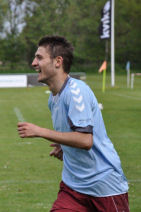 Anden halvleg kom hjemmeholdet bedst ud til, efter 5 minutter havde de allerede haft 2 målchancer. Vi måtte nøjes med en enkelt af slagsen. Lupi Sisto fik serveret bolden bag deres back, men til Lupis utilfredshed vinkede linjedommeren ham offside. Efter 55 minuter snød Holstebro vores offside-fælde og det udnyttede de til en sikker 2-0 scoring. Midt i anden halvleg, som Holstebro ellers sad på, lykkes det at skabe en målchance i form af en friløber til Izet Sabanagic, der måtte se sit skud gå forbi mål. Efter 76. minutter fik hjemmeholdet overløbet vores forsvar og flot blev bolden placeret med et fladt hårdt spark forbi Jonas Hovesen i målet 3-0, Jonas kunne i øvrigt ikke lastes nogen af målene. De sidste 10 minutter af kampen fik vi bedre fat igen, hvor højdepunktet var et godt indlæg i højresiden fra Lupi Sisto, som indskiftede Harris Marukic kom lige en tand for sent til. Opgøret sluttede 3-0 til Holstebro, som absolut var fortjent. De havde overtaget i både spil og chancer. Tjørring-spillernes indsats var tilfredsstillende, og de nye udfordringer de blev stillet klarede de efter omstændighederne ganske godt.Fra start af anden halvleg var det anden gang i denne weekend at en U-19 spiller fik chancen på førsteholdet. Fløjspilleren Lasse Aaby Nielsen kom ind i stedet for Adis Novljanin. I fredagens kamp var det backen Nikolaj Corns der havde fået chancen. Det har været en fornøjelse at have disse unge gutter med; de kan bestemt også spille fodbold og med et godt humør. De kan begge være stolte over deres indsats. Fremtiden må vise om de også får chancen i en turneringskamp. Den vurdering lader vi være op til cheftræner John Aas.Tjørring IF: 1 Jonas Hovesen 2 Jakob Rahbek 4 Kasper Thim 5 Glenn Poulsen 6 Danusan Sritharan (72 min: 16 Jeppe Tang) 9 Lennart Spring (60 min: 8 Harris Marukic) 10 Casper Johnsen 11 Lupi Sisto 12 Adis Novljanin (46 min: 14 Lasse Aaby Nielsen) 15 Mads Lodahl (35 min: 3 Kenneth Sørensen) 17 Izet Sabanagic. 
Øvrige på bænken: 7 Morten Hougaard.Anders Larsen
/13-02-2011/Træningskamp mod VorupTræningskamp d. 11. februar: Vorup FB - TIF 1-1 (0-0)2. Divisionsholdet spillede i dag træningskamp mod Vorup fra Danmarksserien, kampen blev spillet i Ikast Stadome.Kampen blev indledt med forsigtighed fra begge hold. Men efter cirka 10 minutter satte vi os tung på spillet og chancerne udeblev ikke, dog uden at det gav mål - også selvom at vi måske blev snydt for et straffespark? Vi havde vel omkring 20-25 skud på mål i løbet af første halvleg, mens dagens modstander kom frem til en 2-3 stykker. Som de især fik i slutminutterne af halvlegen.Anden halvleg begyndte med samme spil som havde præget 1. halvleg, nemlig at vi havde bolden, spillet og chancerne, men uden at passere målmanden. Han var uden tvivl kampens spiller, da han vel totalt for kampen havde omkring 40-45 redninger. Med Tjørring-øjne følte vi at det var kvalitet i afslutningerne som manglede, men vi skal være ærlige og sige at den store målmand som sagt stod en rigtig god kamp. Men som ofte, når ærgrelsen over manglende mål vokser hos spillerne, så slår modstanderen til. Der er hjørnespark til Vorup i venstre side som bliver sendt ind i det feltet, hvor bolden bliver sparket i mål. 1-0 til Vorup efter 70 minutter. Vi fortsætter med at være spilstyrende og skabe chancerne, mens modstanderen forsøger at ramme os på kontraen. Vi fik tilmed korrekt annulleret et mål for offside. Over 300 førsteholdskampe gør en vis rutine, hvilket den indstiftede veteran og spillende assistenttræner Morten Hougaard beviste, da han ser at målmanden er kommet lidt langt ud og med et velplaceret lob bringer han kampen på 1-1 i 88. minut. Til slut i kampen har vi alle muligheder for at hive sejren i land, men uden held. En kamp hvor vi kan være tilfredse med indstillingen og spilovertaget, men hvor den afgørende skarphed udeblev.Tjørring IF: 1 Jonas Hovesen 2 Kenneth Sørensen (59 min: 3 Nikolaj Corns) 4 Kasper Thim 5 Glenn Poulsen 6 Danusan Sritharan (75 min: 7 Morten Hougaard) 9 Lennart Spring (70 min: 8 Haris Marukic) 11 Ole Hansen 12 Adis Novljaninc (86 min: 10 Hans Peter Riis) 13 Lupi Sisto 15 Mads Lodahl 17 Izet Sabanagic.Anders Larsen
/11-02-2011/Årets første træningskampTræningskamp d. 5. februar: Herning Fremad - TIF 1-4 (1-1)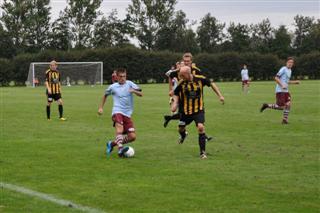 2. Divisionsholdet skulle i dag prøve kræfter med Herning Fremads Danmarksseriemandskab i årets første træningskamp. Det blev en kamp i en kraftig vind på langs ad banen. I første halvleg havde vi vinden imod os, men det forhindrende os ikke i at være spilstyrende. Målscoringen blev sat i gang på straffespark, som Lennart Spring tog sig af. Senere fik Herning Fremad udlignet, men vi gik til pause med en god fornemmelse i kroppen.I 2. halvlegs start spillede holdene lige op med hinanden. Men efter, at Izet Sabanagic scorede til 1-2 i forbindelse med et hjørnespark, blev det mere og mere vores kamp. Så det virkede helt fortjent da Glenn Poulsen gjorde det til 1-3 - efter at et flot gennembrud fangende målmanden på mellemhånd. Igennem resten af 2. halvleg havde vi flere forsøg på mål, blandt andet et flot langskud som ramte undersiden af tværstangen, hvorefter det var overkommeligt for Lupi Sisto at sende bolden i mål til 1-4. Sidst i kampen havde vi chancer til mere. Blandt andet reddede stolpen endnu et langskud, hvilket var medvirkende til, at vi ikke fik scoret yderligere kampen.Næste træningskamp er fredag den 11. februar kl. 19:30 i Ikast, hvor vi møder Vorup som ligeledes gør sig i Danmarksserien.Anders Larsen, 
Chefholdleder 
/05-02-2011/  16. min. 1-0 Ole Hansen  32. min. 1-1 Christoffer Hansen  72. min. 2-1 Lennart Spring  32. min. 0-1 Henrik Andersen  49. min. 0-2 Martin Laustsen  63. min. 0-3 Nicolai Johansen  37. sek. 1-0 Daniel Sivertsen  10. min. 1-1 Lennart Spring  45. min. 2-1 Lasse Nørdam  49. min. 2-2 Niclas Jagd Nielsen  52. min. 3-2 Anders Schultz  53. min. 4-2 Rasmus Breiner  23. min. 1-0 Danusan Sritharan  39. min. 1-1 Jesper Rasmussen  95. min. 1-2 Martin Æbelø  42. min. 1-0 Conor O’Brien  4. min. 1-0 Laust Obling  16. min. 2-0 Michael Overgård  19. min. 2-1 Niclas Jagd Nielsen  80. min. 2-2 Adis Novljanin  84. min. 2-3 Adis Novljanin  59. min. 1-0 Michael Spring  61. min. 1-1 Daniel Kristensen  72. min. 1-2 Mikkel Agger  74. min. 1-3 (str.) Daniel Kristensen  85. min. 1-4 Daniel Kristensen  31. min. 0-1 Izet Sabanagic  80. min. 0-2 Izet Sabanagic  3. min. 1-0 Tobias Rudmose  23. min. 1-1 Henrik Thomsen  29. min. 2-1 Lennart Spring  50. min. 3-1 Glenn Poulsen  82. min. 3-2 Ole Dau  87. min. 4-2 Kasper Meier Thomsen  93. min. 5-2 Lennart Spring  62. min. 1-0 Michael Vester  86. min. 2-0 Morten Krogsgaard (str.)  33. min. 1-0 Jakob Rahbek  80. min. 2-0 Izet Saganagic  90. min. 2-1 Jackie Christensen  13. min. 1-0 Morten Thøgersen  19. min. 2-0 Morten Thøgersen  28. min. 3-0 Morten Thøgersen  37. min. 3-1 Lennart Spring  40. min. 4-1 Mike Nørgaard  50. min. 4-2 Jakob Rahbek  16. min. 1-0 Christian Jensen  31. min. 2-0 Anders K. Jakobsen  18. min. 0-1  37. min. 0-2  87. min. 0-3  13. min. 1-0 Lennart Spring  45. min. 1-1  55. min. 1-2  60. min. 2-2 Lupi Sisto  70. min. 2-3  4. min. 1-0 Brian Stage Hansen  41. min. 1-1  87. min. 1-2  88. min. 2-2 Adis Novljanin  10. min. 1-0 Ole Hansen  53. min. 2-0 Tobias Rudmose  59. min. 3-0 Lennart Spring  63. min. 4-0 Ole Hansen  24. min. 1-0 Mads Lodahl  64. min. 1-1  82. min. 1-2  26. min. 1-0  55. min. 2-0  76. min. 3-0  70. min. 1-0  88. min. 1-1 Morten Hougaard 0-1 Lennart Spring (str.) 1-1 1-2 Izet Sabanagic 1-3 Glenn Poulsen 1-4 Lupi Sisto